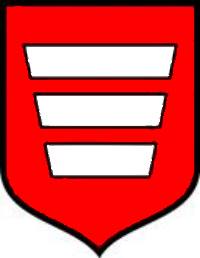 RAPORT o stanie Miasta i Gminy SzczebrzeszynZA  ROK  2019Urząd Miejski w SzczebrzeszyniePlac Tadeusza Kościuszki 122-460 Szczebrzeszyntel. +48 84 682 10 95, fax. +48 84 682 10 30e-mail: um@szczebrzeszyn.plwww.szczebrzeszyn.plSzczebrzeszyn, maj 2020 r.Opracowanie:Urząd Miejski w SzczebrzeszynieZespół:Maria Loc - Oczkoś, Bożena Malec, Zofia Wachowicz, Anna Jarosz,Tomasz Ciurysek, Przemysław Cieszkowski, Magdalena Cholewińska,Beata Trochimiuk, Monika Szczepaniak – Derkacz, Krystyna Dochalska, Jolanta Tyszko, Anna Socha, Grażyna Sikora, Sławomir Kalita,Małgorzata Bednarz, Grażyna Szymczak, Piotr GnieciakRaport opracowano w oparciu o materiały źródłowe referatówUrzędu Miejskiego w Szczebrzeszynie, jednostek organizacyjnychi budżetowych GminyRaport o stanie Miasta i Gminy 2019 zawiera dane według stanuna 31 grudnia 2019 roku, o ile nie zaznaczono inaczej.Elektroniczna wersja Raportu o stanie Miasta i Gminy znajduje się na stronie internetowej www.bip.szczebrzeszyn.plSPIS  TREŚCIWSTĘPRaport o stanie Miasta i Gminy Szczebrzeszyn opracowano  na podstawie  art. 28aa ustawy z dnia 8 marca 1990r. o samorządzie gminnym (Dz.U. z 2019r. poz. 506) oraz art.15 ustawy z dnia 11 stycznia 2018r. o zmianie niektórych ustaw
w celu zwiększenia udziału obywateli w procesie wybierania, funkcjonowania
i kontrolowania niektórych organów publicznych (Dz.U. z 2018r. poz. 130).Celem przygotowania raportu było uzyskanie dokładnego wglądu w sytuację gospodarczą i społeczną Miasta i Gminy Szczebrzeszyn. Zgromadzone zostały szczegółowe dane o aspektach funkcjonowania Gminy według stanu na dzień
31 grudnia 2019r. Raport obejmuje podsumowanie działalności Burmistrza Szczebrzeszyna w roku 2019 i zawiera informacje dotyczące stanu realizacji polityk, programów i strategii realizowanych przez Gminę Szczebrzeszyn i jej jednostki organizacyjne, a także sposobu wykonania uchwał podjętych przez Radę Miejską
w Szczebrzeszynie. 	Raport ukazuje również trendy rozwojowe i jest podstawą do obiektywnej, opartej na faktach oceny możliwości dalszego rozwoju Miasta i Gminy. 	Raport zawiera analizę działalności Gminy Szczebrzeszyn w obszarach:demografia,finanse gminy,inwestycje gminne i inne zadania remontowe realizowane w sołectwach,działalność gospodarcza,oświata,bezpieczeństwa publicznego i ochrony przeciwpożarowej,pomocy społecznej,warunki życia mieszkańców (infrastruktura techniczna: wodociągi, kanalizacja, drogi, gospodarka odpadami),funkcjonowanie gminnych jednostek organizacyjnychDla opracowania raportu szczególnie cenna okazała się wiedza pracowników Urzędu Miejskiego w Szczebrzeszynie i innych jednostek organizacyjnych Gminy , dokumenty znajdujące się w posiadaniu Urzędu, a także informacje zamieszczone na stronach internetowych.Informacje zawarte w raporcie posłużą mieszkańcom Miasta i Gminy Szczebrzeszyn do zwiększenia wiedzy na temat funkcjonowania samorządu gminnego, a także staną się podstawą do prowadzenia dialogu na temat przyszłości naszej  „małej ojczyzny”.2. CHARAKTERYSTYKA  GMINYSzczebrzeszyn położony w południowo – wschodniej części województwa  lubelskiego, na skraju malowniczej doliny rzeki Wieprz, w zachodniej części Roztocza, w powiecie zamojskim. Miasto należy do najstarszych miast Lubelszczyzny  i Polski, oddalone od Zamościa o 20 km, a od Lublina o 85 km, jest siedzibą władz samorządu terytorialnego.Gmina Szczebrzeszyn ma status gminy miejsko-wiejskiej, od północy graniczy
z gminami wiejskimi: Sułów i Nielisz, a od południa z gminą miejsko-wiejską Zwierzyniec, natomiast od zachodu z gminą wiejską Radecznica, a od wschodu
z gminą wiejską Zamość. Rolę ośrodka administracji publicznej w gminie pełni miasto Szczebrzeszyn. Powierzchnia gminy wynosi 124km2  (12 350ha). Zgodnie z kierunkami wykorzystania powierzchni na ogólną powierzchnię gminy– składają się : użytki rolne stanowiące 71,50 % z dominującymi gruntami ornymi,  lasy  oraz grunty zadrzewione i zakrzewione - 23,00 %, grunty zabudowane
i zurbanizowane – 5,10 % oraz pozostałe tereny stanowiące 0,40%.Lasy na terenie gminy są w dużym stopniu przekształcone działalnością człowieka
i w większości stanowią własność prywatną (91,3%), jedynie 1,5 ha stanowią grunty leśne będące własnością gminy. 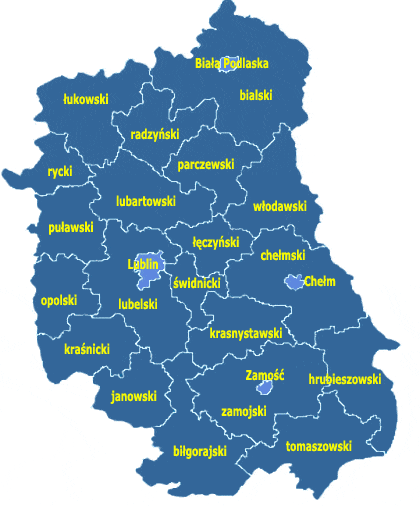 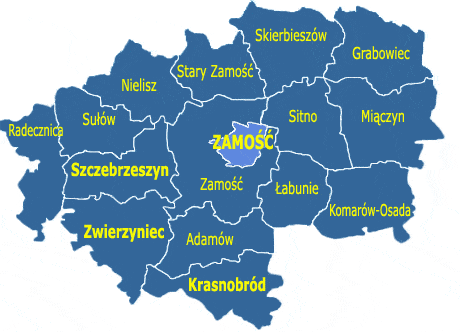 Rysunek. 1. Położenie Gminy Szczebrzeszyn w województwie lubelskim i powiecie zamojskim									Źródło: www.gminy.plObszar gminy Szczebrzeszyn obejmuje :Miasto Szczebrzeszyn podzielone na :- 2 osiedla :Szczebrzeszyn i Klemensów,- 3 sołectwa : Przedmieście Błonie, Przedmieście Szperówka i Przedmieście ZamojskieObszar wiejski gminy Szczebrzeszyn – 13 sołectw:- Bodaczów,- Brody Duże,- Brody Małe,- Lipowiec - Kolonia,- Kawęczyn,- Kawęczynek,- Kąty Pierwsze, - Kąty Drugie,- Niedzieliska - Kolonia,- Niedzieliska,- Wielącza - Kolonia,- Wielącza Poduchowna,- Wielącza WieśRada Miejska w Szczebrzeszynie liczy 15 radnych. Przy Radzie działają następujące stałe komisje:Komisja Rewizyjna – 5 osóbKomisja Rolnictwa, Przemysłu, Ochrony Środowiska i Samorządu Terytorialnego – 5 osóbKomisja Budżetu, Finansów i Planowania – 6 osóbKomisja Edukacji, Zdrowia, Kultury, Spraw Socjalnych i Bezpieczeństwa – 5 osóbKomisja Skarg, Wniosków i Petycji – 5 osóbGminne jednostki organizacyjne:Szkoła Podstawowa Nr 1 i. Henryka Sienkiewicza w SzczebrzeszynieSzkoła Podstawowa im. Marii Konopnickiej w BodaczowieSzkoła Podstawowa w WielączyGimnazjum im. Polskich Olimpijczyków w Szczebrzeszynie ( do 31.08.2019r.)Gimnazjum im. Dzieci Zamojszczyzny  w Bodaczowie (do 31.08.2019r.)Samorządowe Przedszkole w SzczebrzeszynieSamorządowe Przedszkole w BodaczowieOśrodek Pomocy SpołecznejGminnymi osobami prawnymi są:Miejski Dom Kultury w SzczebrzeszynieMiejsko-Gminna Biblioteka Publiczna w SzczebrzeszynieZakład Gospodarki Komunalnej Sp. z o.o. w Szczebrzeszynie3. MIESZKAŃCY GMINYW okresie od początku do końca 2019 r. liczba mieszkanek i mieszkańców zmniejszyła się o 149 osób, przez co na dzień 31 grudnia 2019 r. wyniosła 11235 osób, w tym 5815 kobiet i 5420 mężczyzn. W odniesieniu do poszczególnych kategorii wiekowych:- liczba mieszkanek w wieku przedprodukcyjnym ( 14 lat i mniej ) wyniosła 732 osób, a liczba mieszkańców: 1478- liczba mieszkanek w wieku produkcyjnym ( 15-59 lat ) wynosiła 3416 osób
a liczba mieszkańców w wieku produkcyjnym ( 15-64 ) wynosiła 7506- liczba mieszkanek w wieku poprodukcyjnym wynosiła 1724, a liczba mieszkańców: 2251Na początek 2019 r. na terenach miejskich zamieszkało 5040 osób, a na terenach wiejskich 6344 osób. Na koniec 2019 r. dane te przedstawiały się następująco:na terenach miejskich zamieszkało 4962 osób, zaś na terenach wiejskich 6273 osób.W 2019 r. narodziło się w gminie 79 osób, w tym 33 dziewczynek  i 46 chłopców,
a zmarło 153 osób, w tym 81 kobiet i 72 mężczyzn. Wobec tego przyrost naturalny
w 2019 r, wyniósł -74. Odnotowano w 2019r. 0 zgonów niemowląt.4. STAN  FINANSÓW GMINY1. Podstawowe wskaźniki: udział dochodów własnych w dochodach ogółem-  31,47%udział wydatków majątkowych w wydatkach ogółem – 32,60%zadłużenie ogółem na dzień 31.12.2019r.- 11.843.788,15zł. 2. Wykonanie budżetu gminy podstawowe wskaźniki: wykonanie dochodów - 53.335.294,68zł- 99,87% planuwykonanie  wydatków -  57.002.425,52zł – 95,70% planu wynik  - deficyt budżetu – 3.667.130,84zł  3. Wykonanie wydatków inwestycyjnych/majątkowych wysokość wydatków majątkowych w stosunku do planu -  94,33%Szczegółowy opis wykonania budżetu gminy za 2019r. znajduje się w sprawozdaniu rocznym z wykonania budżetu Gminy Szczebrzeszyn .5. INFORMACJA O  STANIE  MIENIA GMINNEGOGmina Szczebrzeszyn podzielona jest na 19 obrębów ewidencyjnych, z czego 5 położonych jest  w obszarze miejskim tj: Szczebrzeszyn, Klemensów, Przedmieście Zamojskie, Przedmieście Szperówka, Przedmieście Błonie, a 14         w obszarze wiejskim, tj.: Bodaczów, Brody Duże, Brody Małe, Kawęczyn, Kawęczynek, Kąty I, Kąty II, Kolonia Lipowiec, Niedzieliska,  Kolonia Niedzieliska, Wielącza Wieś, Wielącza Las, Kolonia Wielącza, Wielącza Poduchowna. Powierzchnia nieruchomości znajdujących się w gminnym zasobie nieruchomości wynosi:- obręb Szczebrzeszyn: 26,6922 ha, - obręb Klemensów: 9,7462 ha, - obręb Przedmieście Zamojskie: 19,7787 ha, - obręb Przedmieście Błonie: 29,5876 ha- obręb Przedmieście Szperówka: 9,1020 ha, - obręb Bodaczów: 23,8591 ha, - obręb Brody Duże: 48,8100 ha, - obręb Brody Małe: 27,1563 ha, - obręb Kawęczyn: 56,9681 ha- obręb Kawęczynek: 7,4400 ha, - obręb Kąty I: 2,4000 ha, - obręb Kąty II: 10,7800 ha, - obręb Kolonia Lipowiec: 7,7500 ha, - obręb Niedzieliska: 62,6800 ha, - obręb Kolonia Niedzieliska: 18,1100 ha, - obręb Wielącza Wieś: 11,8551 ha, - obręb Wielącza Las: 5,9200 ha, - obręb Kolonia Wielącza: 10,6500 ha- obręb Wielącza Poduchowna: 5,1308W zasobie przeważają nieruchomości drogowe i rolne. Nieruchomości przeznaczone pod budownictwo mieszkaniowe położone są przede wszystkim w obrębach Szczebrzeszyn i Klemensów. Gmina prowadzi aktywną politykę zbywania i nabywania nieruchomości. Do zasobu nieruchomości gminnych nabywane są nieruchomości mogące służyć celom rozwojowym i inwestycyjnym, ze szczególnym uwzględnieniem gruntów pod planowaną budowę zbiornika wodnego w Brodach Małych. Nabywane są także nieruchomości stanowiące drogi kategorii publicznej oraz mające w przyszłości służyć wykonywaniu zadań własnych Gminy.Urząd Miejski w Szczebrzeszynie czyni aktywne starania by pozyskiwane nieruchomości w drodze decyzji administracyjnych i umów cywilno-prawnych były skoncentrowane w zwartym obszarze aby w przyszłości skłonić i pozyskać inwestorów zainteresowanych podjęciem przedsięwzięć ekonomicznych na większych areałowo powierzchniach gruntów.Wskutek wprowadzenia  ustawą z dnia 20 lipca 2018 roku o przekształceniu prawa wieczystego gruntów zabudowanych na cele mieszkaniowe w prawo własności tych gruntów, w 2019 roku przeprowadzono z urzędu ponad 150 postępowań administracyjnych potwierdzających, że nieruchomości zabudowane na cele mieszkaniowe stały się z dniem 1 stycznia 2019 roku własnością dotychczasowych użytkowników wieczystych. Zbywane są nieruchomości rolne i budowlane położone  w terenach,  wobec których brak jest planów inwestycyjnych, w przeważającej mierze na wniosek zainteresowanych nabyciem podmiotów. W 2019 roku sprzedano 16 działek za łączną kwotę 620.831,73 zł brutto (słownie: sześćset dwadzieścia tysięcy osiemset trzydzieści jeden złotych 73/100). Wieloletni program gospodarowania mieszkaniowym zasobem Gminy Szczebrzeszyn na lata 2019 – 2023 został przyjęty Uchwałą Nr VI/90/2019 Rady Miejskiej w Szczebrzeszynie z dnia 29 maja 2019 roku. Stan zasobu na dzień 31 grudnia 2019 roku wynosił 57 lokali  mieszkalnych, w tym:- w budynku przy ul. Targowej 3 znajdowało się 30 lokali mieszkalnych, - w budynku przy ul. Zamojskiej 11 znajdowało się 9 lokali mieszkalnych,- w budynku przy ul. Zamojskiej 19 znajdował się 1 lokal mieszkalny,- w budynku przy ul. Zamojskiej 145 znajdowały się 2 lokale mieszkalne,- w budynku przy ul. Zwierzynieckiej 4 znajdowały się 2 lokale mieszkalne,- w budynku przy ul. Szkolnej 9 znajdowało się 5 lokali mieszkalnych,- w budynku przy ul. Sądowej 1 znajdowało się 3 lokali mieszkalnych,- w budynku przy ul. Partyzantów 1 znajdowały się 2 lokale mieszkalne,- w budynku przy Pl. Tadeusza Kościuszki 36-37 znajdowały się 3 lokale mieszkalne.W 2019 nastąpiło zbycie 3 lokali mieszkalnych (poł. przy u. Sądowej 1 i Partyzantów 1) na rzecz dotychczasowych najemców.Gmina Szczebrzeszyn w miarę posiadanych środków dąży do stałej poprawy stanu technicznego lokali znajdujących się w jej zasobie.W 2019 roku dokonano remontu 2 lokali mieszkalnych i wymiany rynien  znajdujących się w budynku przy ul. Targowej 3 .Dalsze prace remontowe polegające m.in. na wymianie elewacji frontowej w budynku znajdującym się przy Zamojskiej 11, pokrycia dachu przy ul. Zwierzynieckiej 4, czy też wykonanie przyłączy gazowych do lokali mieszkalnych położonych przy ul. Sądowej 1 i 9 przewidziane są na 2020 rok. W zasobie mieszkaniowym brak jest lokali socjalnych. Zgodnie z ww. wieloletnim programem gospodarowania mieszkaniowym zasobem Gminy Szczebrzeszyn nie planuje się w najbliższych latach powiększania jego zasobu. Przyjęta polityka czynszowa zmierza do kształtowania stawek czynszu, które zapewniłyby samowystarczalność finansową gospodarki mieszkaniowej, poprzez zminimalizowanie dopłat z budżetu Gminy i doprowadzenie do stanu aby wpływy
z czynszów pokrywały zarówno koszty bieżącego utrzymania budynków oraz zapewniały pozyskiwanie środków na przyszłe remonty.   6.	INFORMACJA o STANIE BEZROBOCIA na TERENIE GMINY SZCZEBRZESZYN.W całym kraju wciąż bezrobocie jest jednak duże, na Zamojszczyźnie również – taki jest główny wniosek z informacji podanej przez Powiatowy Urząd Pracy
w Zamościu.PUP w Zamościu zajmuje III miejsce w województwie lubelskim pod względem ilości zarejestrowanych bezrobotnych. Łącznie PUP w końcu ub. roku zarejestrował 6050 osoby bezrobotne. Stopa bezrobocia dla naszego powiatu wynosiła  8,7 %.W powiecie najwięcej bezrobotnych jest w Gminie Zamość ( nie licząc miasta Zamość), a drugie miejsce zajmuje Miasto i Gmina Szczebrzeszyn – 389 osób, w tym 211 kobiet.Ze statystyk wynika, że bezrobocie dotyka najbardziej ludzi młodych – do 30 roku życia, posiadających wykształcenie zasadnicze zawodowe i podstawowe, bez stażu pracy lub ze stażem niewielkim, oraz osób powyżej 50 roku życia. Zauważalny jest też wzrost bezrobocia w gronie osób pozostających bez pracy powyżej 24 m-cy oraz wśród ludzi z wyższym wykształceniem.Mając na celu wsparcie osób znajdujących się w niekorzystnej sytuacji na rynku pracy chętnie przystępowaliśmy do realizacji ogłaszanych przez PUP programów aktywizacji zawodowej bezrobotnych. Najbardziej popularne formy to staże, prace interwencyjne, roboty publiczne oraz prace społeczno-użyteczne.             W ciągu ostatniego roku przyjęliśmy  do tut. Urzędu 11 osób   bezrobotnych, ludzi młodych - absolwentów, którzy zdobywali u nas doświadczenie zawodowe bez którego nie mają przecież szans na pracę w większości instytucji. Staże trwają od
3 do 12 miesięcy z warunkiem zawarcia (po stażu) z tą osobą umowy na czas określony . Spośród stażystów 3 osoby zostały zatrudnione na czas nieokreślony,
a kolejne trzy ponownie zatrudnione w ramach prac interwencyjnych.Mogą się ubiegać absolwenci szkół i uczelni, ale także osoby długotrwale bezrobotne, samotnie wychowujące dzieci i po 50 roku życia. Chętnych do skorzystania z tej formy aktywizacji jest bardzo wielu.Podobnie jest w naszych samorządowych  jednostkach organizacyjnych i tak
w Miejskim Domu Kultury staż odpracowało 3 osoby,  Zakład Gospodarki Komunalnej i Mieszkaniowej w roku ubiegłym umożliwił odbycie stażu 9-ciu osobom z tego po skończonym stażu 3 osoby zatrudniono na czas nieokreślony. Ośrodek Pomocy Społecznej we współpracy  z Powiatowym Urzędem Pracy zorganizował
w 2019r. staż dla  1 osoby, oraz dla 8 osób (opiekunki)   w ramach prac społecznie użytecznych – koszty poniesione na wynagrodzenie i składki na ubezpieczenie społeczne tych osób  w 60% zrefundował PUP.7.	INFORMACJA O REALIZACJI UCHWAŁ RADY MIEJSKIEJw SZCZEBRZESZYNIE PODJĘTYCH W 2019 ROKU	W roku 2019, Rada Miejska w Szczebrzeszynie obradowała na 8 sesjach,
w tym 2 sesjach nadzwyczajnych, w których uczestniczyli również sołtysi
i przewodniczący zarządów osiedli oraz goście zaproszeni. Na każdej sesji podejmowane były uchwały, których łącznie podjęto 111. Dla porównania w analogicznym okresie roku 2018 Rada Miejska przyjęła 108 uchwał. Liczba podejmowanych uchwał wynikała z bieżących potrzeb legislacyjnych gminy i jej jednostek organizacyjnych. Często uchwały były podejmowane w celu dostosowania podjętych wcześniej uchwał do zmienionych przepisów prawnych. Projekty wszystkich uchwał były przygotowywane przez pracowników Urzędu Miejskiego, przed skierowaniem ich na obrady sesji Rady były dyskutowane na posiedzeniach Komisji. W  niniejszym zestawieniu wszystkie podjęte uchwały zostały podzielone na 6 grup tematycznych.Uchwały o charakterze organizacyjno - gospodarczymnormujące działania organów gminy i jednostek gminnych; ustalanie planu sieci szkół publicznych, uchwały dotyczące wyborów, zasad rekrutacji do przedszkoli, zatwierdzenie różnego rodzaju regulaminów gminnych, określenia zasad gospodarowania lokalami użytkowymi, uchwalenia statutów, itp.Przyjęto 39 uchwał.Uchwały dotyczące budżetu gminyw tym przyjęcie budżetu i jego zmiany w ciągu roku, zmiany wieloletniej prognozy finansowej, udzielenia absolutorium, zatwierdzanie projektów do realizacji i finansowania z budżetu gminy, itp.Przyjęto 20 uchwał.Uchwały dotyczące gospodarowania nieruchomościami gminnymidotyczące wyrażenia zgody na zbycie nieruchomości gminnych, wydzierżawienie, nabycie, zamianę, ustanowienia służebności na nieruchomościach gminnych, nadawanie nazw ulic, itp. Przyjęto 26 uchwał.Uchwały w sprawie podatków lokalnych i opłat lokalnychobejmujące ustalanie wymiaru podatków, opłat lokalnych m.in. za przedszkola, itp.Przyjęto 5 uchwał.Uchwały w sprawie udzielenia dotacjioraz pomocy finansowej innym jednostkom samorządu terytorialnego, a także innym podmiotom, w sprawie zasad rozliczania dotacji, itp.Przyjęto 8 uchwał.Pozostałe uchwałym.in. w sprawie uchwalenia gminnych programów i strategii, wyrażenia zgody na wspólną realizację zadań, rozpatrywanie skargi, itp.Przyjęto 13 uchwał.Wszystkie podejmowane uchwały były przekazywane do weryfikacji organowi nadzoru prawnego tj. Wojewodzie Lubelskiemu, a część uchwał (dotyczących budżetu) również do Regionalnej Izby Obrachunkowej. Z ogólnej liczby podjętych 111 uchwał organy nadzoru  zakwestionowały zapisy w dwóch uchwałach.
W pierwszej uchwale w sprawie wzoru wniosku o wypłatę zryczałtowanego dodatku energetycznego w części obejmującej wzór wniosku zawierający pouczenie.
W ocenie organu nadzoru wprowadzenie zapisu w pouczeniu o odpowiedzialności karnej przewidzianej w Kodeksie karnym za składanie fałszywych oświadczeń, wykracza poza zakres upoważnienia wynikającego z ustawy Prawo energetyczne.
W drugiej uchwale w sprawie określenia wzoru deklaracji o wysokości opłaty za gospodarowanie odpadami komunalnymi składanej przez właściciela nieruchomości oraz warunków o trybu składania deklaracji za pomocą środków komunikacji elektronicznej we wzorze deklaracji zakwestionowano zapis dotyczący terminu informowania o zmianie danych. W uchwale mylnie wpisano 14 dni, a powinno być 10 dni. Zmiany zakwestionowanych zapisów wprowadzono na kolejnych sesjach Rady Miejskiej. Z podjętych przez Radę  Miejską  111 uchwał 38 podlegało publikacji w Dzienniku Urzędowym Województwa Lubelskiego (w roku ubiegłym 33). Uchwały podjęte przez Radę Miejską w Szczebrzeszynie w 2019 roku
Uchwały podjęte > 2019 >luty (01.02.2019)» Uchwała III/39/19 w sprawie przyjęcia Gminnego Programu Profilaktyki
i Rozwiązywania Problemów Alkoholowych oraz Przeciwdziałania Narkomanii na rok 2019 - Zrealizowana » Uchwała III/40/19 w sprawie zmiany Statutu Miasta i Gminy Szczebrzeszyn - Zrealizowana » Uchwała III/41/19 zmieniająca uchwałę w sprawie powołania Komisji Skarg, Wniosków i Petycji Rady Miejskiej w Szczebrzeszynie - Zrealizowana » Uchwała III/42/19 w sprawie zmiany nazwy ulicy Wyzwolenia na ulicę Kościelną w Szczebrzeszynie - Zrealizowana » Uchwała III/43/19 w sprawie zmiany Regulaminu udzielania pomocy materialnej o charakterze socjalnym uczniom - Zrealizowana » Uchwała III/44/19 w sprawie cofnięcia upoważnienia Kierownikowi Ośrodka Pomocy Społecznej w Szczebrzeszynie do prowadzenia postępowań dotyczących świadczeń z pomocy społecznej - Zrealizowana » Uchwała III/45/19 w sprawie zmiany uchwały nr XXXIX/273/2018 Rady Miejskiej w Szczebrzeszynie z dnia 29 stycznia 2018 roku w sprawie ustalenia trybu udzielania i rozliczania oraz trybu przeprowadzania kontroli prawidłowości pobrania i wykorzystania dotacji udzielanych z budżetu Gminy Szczebrzeszyn dla publicznych i niepublicznych: szkół, przedszkoli, oddziałów przedszkolnych w szkołach podstawowych oraz innych form wychowania przedszkolnego prowadzonych przez osoby fizyczne i osoby prawne niebędące jednostkami samorządu terytorialnego - Zrealizowana » Uchwała III/46/19 w sprawie regulaminu dostarczania wody i odprowadzania ścieków na terenie gminy Szczebrzeszyn - Zrealizowana » Uchwała III/47/19 w sprawie przyjęcia Programu opieki nad zwierzętami bezdomnymi oraz zapobiegania bezdomności zwierząt w Gminie Szczebrzeszyn na rok 2019 - Zrealizowana » Uchwała III/48/19 w sprawie wyrażenia zgody na wydzierżawienie nieruchomości - Zrealizowana » Uchwała III/49/19 w sprawie wyrażenia zgody na zbycie nieruchomości - Zrealizowana » Uchwała III/50/19 w sprawie wyrażenia zgody na zbycie nieruchomości  - 
W trakcie realizacji» Uchwała III/51/19 w sprawie wyrażenia zgody na zbycie nieruchomości - 
W trakcie realizacji » Uchwała III/52/19 w sprawie wyrażenia zgody na zbycie nieruchomości  -
W trakcie realizacji » Uchwała III/53/19 w sprawie wyrażenia zgody na wynajem lokali użytkowych przy ulicy Zamojskiej 11 w Szczebrzeszynie - Zrealizowana » Uchwała III/54/19 w sprawie wyrażenia zgody na wynajem lokali użytkowych przy ulicy Targowej 12 w Szczebrzeszynie - Zrealizowana » Uchwała III/55/19 w sprawie wprowadzenia zmian w uchwale budżetowej na 2019 rok - Zrealizowana 18.» Uchwała III/56/19 w sprawie wprowadzenia zmian w Wieloletniej Prognozie    Finansowej - Zrealizowana Uchwały podjęte > 2019 >marzec (06.03.2019) nadzwyczajnaUchwała IV/57/19 w sprawie wprowadzenia zmian w uchwale budżetowej na 2019 rok - Zrealizowana Uchwała IV/58/19 w sprawie wprowadzenia zmian w Wieloletniej Prognozie Finansowej - Zrealizowana » Uchwała IV/59/19 w sprawie nawiązania współpracy Gminy Szczebrzeszyn z Radą Żwyrka (Ukraina) - Zrealizowana» Uchwała IV/60/19 w sprawie zmiany uchwały nr III/39/2019 Rady Miejskiej
w Szczebrzeszynie z dnia 1 lutego 2019r. w sprawie uchwalenia Gminnego Programu Profilaktyki i Rozwiązywania Problemów Alkoholowych oraz Przeciwdziałania Narkomanii na 2019 rok - Zrealizowana  Uchwały podjęte > 2019 >kwiecień (03.04.2019)» Uchwała V/61/19 w sprawie wyboru metody ustalenia opłaty i ustalenia stawek opłaty za gospodarowanie odpadami komunalnymi - Zrealizowana » Uchwała V/62/19 w sprawie szczegółowych zasad wnoszenia inicjatyw obywatelskich, zasad tworzenia komitetów inicjatyw uchwałodawczych, zasad promocji obywatelskich inicjatyw uchwałodawczych i formalnych wymogów, jakim muszą odpowiadać składane projekty - Zrealizowana » Uchwała V/63/19 w sprawie wyrażenia zgody na zbycie lokalu mieszkalnego - Zrealizowana » Uchwała V/64/19 w sprawie wyrażenia zgody na zbycie lokalu mieszkalnego - Zrealizowana » Uchwała V/65/19 w sprawie wyrażenia zgody na zbycie nieruchomości - Zrealizowana » Uchwała V/66/19 w sprawie wyrażenia zgody na wynajem lokali użytkowych przy ulicy Targowej 12 w Szczebrzeszynie - Zrealizowana» Uchwała V/67/19 w sprawie określenia zasad udzielania dotacji z budżetu gminy na sfinansowanie prac konserwatorskich, restauratorskich lub robót budowlanych przy zabytkach wpisanych do rejestru zabytków oraz Gminnej Ewidencji Zabytków, położonych na terenie Miasta i Gminy Szczebrzeszyn - Zrealizowana » Uchwała V/68/19 w sprawie zmiany uchwały Nr II/36/2018 Rady Miejskiej
w Szczebrzeszynie w sprawie ustalenia zasad przyznawania diet dla sołtysów i przewodniczących zarządów osiedli - Zrealizowana» Uchwała V/69/19 w sprawie dopuszczenia zapłaty podatków, opłat lokalnych i nieopodatkowanych należności budżetowych stanowiących dochód budżetu Gminy Szczebrzeszyn za pomocą innego instrumentu płatniczego, w tym instrumentu płatniczego, na którym przechowywany jest pieniądz elektroniczny - Zrealizowana » Uchwała V/70/19 w sprawie wprowadzenia zmian w uchwale budżetowej na 2019 rok - Zrealizowana Uchwały podjęte > 2019 > maj (29.05.2019)» Uchwała VI/71/19 w sprawie udzielenia wotum zaufania Burmistrzowi Szczebrzeszyna za 2018 rok - Zrealizowana» Uchwała VI/72/19 w sprawie rozpatrzenia i zatwierdzenia sprawozdania finansowego wraz ze sprawozdaniem Burmistrza Szczebrzeszyna z wykonania budżetu za 2018 rok - Zrealizowana » Uchwała VI/73/19 w sprawie udzielenia absolutorium Burmistrzowi Szczebrzeszyna z tytułu wykonania budżetu za 2018 rok - Zrealizowana » Uchwała VI/74/19 w sprawie wyrażenia zgody na zawarcie porozumienia międzygminnego w zakresie powierzenia Gminie Józefów realizacji zadania publicznego polegającego na świadczeniu usług opiekuńczych i bytowych
w formie rodzinnego domu pomocy - Zrealizowana » Uchwała VI/75/19 w sprawie nawiązania współpracy Gminy Szczebrzeszyn z Radą Mikołajewa w obwodzie lwowskim (Ukraina) - Zrealizowana » Uchwała VI/76/19 w sprawie określenia wysokości opłat za korzystanie
z wychowania przedszkolnego, a także warunków częściowego lub całkowitego zwolnienia z tych opłat w publicznych przedszkolach, oddziałach przedszkolnych w publicznych szkołach podstawowych oraz innych publicznych formach wychowania przedszkolnego prowadzonych przez gminę Szczebrzeszyn - Zrealizowana » Uchwała VI/77/19 w sprawie ustalenia planu sieci publicznych szkół podstawowych prowadzonych przez gminę Szczebrzeszyn oraz określenia granic obwodów publicznych szkół podstawowych, od dnia 1 września 2019r. - Zrealizowana » Uchwała VI/78/19 zmieniająca uchwałę w sprawie ustalenia regulaminu określającego wysokość oraz szczegółowe warunki przyznawania nauczycielom dodatków: za wysługę lat, motywacyjnego, funkcyjnego, za warunki pracy oraz niektóre inne składniki wynagrodzenia - Zrealizowana » Uchwała VI/79/19 w sprawie przyjęcia Gminnego Programu wspierania edukacji uzdolnionych uczniów - Zrealizowana » Uchwała VI/80/19 w sprawie uchwalenia szczegółowych warunków przyznawania nagród dla uzdolnionych uczniów oraz trybu ich przyznawania - Zrealizowana » Uchwała VI/81/19 zmieniająca uchwałę w sprawie określenia zasad udzielania i rozmiaru obniżek tygodniowego, obowiązkowego wymiaru godzin zajęć nauczycielom pełniącym stanowiska kierownicze oraz określenia tygodniowego obowiązkowego wymiaru godzin zajęć nauczycieli niewymienionych w art. 42 ust. 3 ustawy z dnia 26 stycznia 1982r. Karta Nauczyciela - Zrealizowana » Uchwała VI/82/19 w sprawie określenia przeznaczenia mienia znajdującego się w zarządzie wygaszanych jednostek budżetowych Gminy Szczebrzeszyn - Zrealizowana » Uchwała VI/83/19 w sprawie wyrażenia zgody na zbycie nieruchomości - Zrealizowana » Uchwała VI/84/19 w sprawie wyrażenia zgody na sprzedaż nieruchomości położonych w Szczebrzeszynie – zmieniona uchwałą Nr VII/97/2019 z dnia 29 maja 2019r.» Uchwała VI/85/19 w sprawie wyrażenia zgody na zbycie nieruchomości  - Zrealizowana » Uchwała VI/86/19 w sprawie wyrażenia zgody na nabycie nieruchomości – Zrealizowana » Uchwała VI/87/19 w sprawie wyrażenia zgody na wydzierżawienie nieruchomości – Zrealizowana » Uchwała VI/88/19 w sprawie wyrażenia zgody na zbycie lokalu mieszkalnego - Zrealizowana » Uchwała VI/89/19 w sprawie udzielenia Powiatowi Zamojskiemu pomocy rzeczowej – przełożono realizację na rok 2020» Uchwała VI/90/19 w sprawie przyjęcia wieloletniego programu gospodarowania mieszkaniowym zasobem Gminy Szczebrzeszyn na lata 2019 – 2023 - Zrealizowana » Uchwała VI/91/19 w sprawie ustalenia zasad wynajmowania lokali wchodzących w skład mieszkaniowego zasobu Gminy Szczebrzeszyn - Zrealizowana » Uchwała VI/92/19 w sprawie przyjęcia Gminnego Programu Opieki nad Zabytkami na lata 2019 – 2022 - Zrealizowana » Uchwała VI/93/19 w sprawie: wzoru wniosku o wypłatę zryczałtowanego dodatku energetycznego - Zrealizowana » Uchwała VI/94/19 w sprawie powołania Zespołu do zaopiniowania kandydatów na ławników  - Zrealizowana » Uchwała VI/95/19 w sprawie udzielenia pomocy finansowej Powiatowi Zamojskiemu na realizację zadania pn. "Przebudowa drogi powiatowej nr 3212L Brody Małe - Zawada w miejscowości Brody Małe, Brody Duże, Kol. Niedzieliska” - Zrealizowana» Uchwała VI/96/19 w sprawie wprowadzenia zmian w uchwale budżetowej na 2019 rok - Zrealizowana Uchwały podjęte > 2019 > lipiec (18.07.2019) nadzwyczajna» Uchwała VII/97/19 zmieniająca Uchwałę Nr VI/84/2019 Rady Miejskiej
w Szczebrzeszynie z dnia 29 maja 2019 r. w sprawie wyrażenia zgody na sprzedaż nieruchomości położonych w Szczebrzeszynie – W trakcie realizacji » Uchwała VII/98/19 w sprawie zaliczenia dróg do kategorii dróg gminnych - Zrealizowana» Uchwała VII/99/19 w sprawie udzielenia pomocy finansowej Powiatowi Zamojskiemu na dofinansowanie inwestycji Samodzielnego Publicznego Zespołu Opieki Zdrowotnej w Szczebrzeszynie - Zrealizowana » Uchwała VII/100/19 w sprawie wprowadzenia zmian w uchwale budżetowej na 2019 rok - Zrealizowana » Uchwała VII/101/19 w sprawie wprowadzenia zmian w  Wieloletniej Prognozie Finansowej - Zrealizowana Uchwały podjęte > 2019 > wrzesień (18.09.2019)» Uchwała VIII/102/19 w sprawie wyrażenia zgody na wydzierżawienie nieruchomości – Zrealizowana » Uchwała VIII/103/19 w sprawie wyrażenia zgody na wydzierżawienie nieruchomości -  Zrealizowana » Uchwała VIII/104/19 w sprawie zaliczenia dróg do kategorii dróg gminnych - Zrealizowana » Uchwała VIII/105/19 w sprawie wyrażenia zgody na zawarcie umowy
w zakresie świadczenia usługi publicznego transportu zbiorowego i określenia linii komunikacyjnych wytypowanych do objęcia dopłatą wynikającą z Ustawy o Funduszu rozwoju przewozów autobusowych o charakterze użyteczności publicznej – przeprowadzono  trzykrotne  zapytania ofertowe na wyłonienie przewoźnika, jednak przedsiębiorcy świadczący  usługi przewozowe nie byli zainteresowani uruchomieniem linii» Uchwała VIII/106/19 w sprawie udzielenia Powiatowi Zamojskiemu pomocy rzeczowej – przełożono realizację na rok 2020 » Uchwała VIII/107/19 w sprawie stwierdzenia zakończenia działalności dotychczasowego Gimnazjum im. Polskich Olimpijczyków w Szczebrzeszynie - Zrealizowana » Uchwała VIII/108/19 w sprawie stwierdzenia zakończenia działalności dotychczasowego Gimnazjum im. Dzieci Zamojszczyzny w Bodaczowie - Zrealizowana » Uchwała VIII/109/19 zmieniająca uchwałę w sprawie ustalenia regulaminu określającego wysokość oraz szczegółowe warunki przyznawania nauczycielom dodatków: za wysługę lat, motywacyjnego, funkcyjnego, za warunki pracy oraz niektóre inne składniki wynagrodzenia - Zrealizowana » Uchwała VIII/110/19 w sprawie utworzenia Centrum Sportu i Rekreacji
w Szczebrzeszynie oraz nadania mu statutu - Zrealizowana » Uchwała VIII/111/19 w sprawie udzielenia dotacji Parafii Rzymskokatolickiej p.w. Św. Mikołaja w Szczebrzeszynie na zabezpieczenie, zachowanie
i utrwalenie substancji zabytkowych nagrobków na cmentarzu parafialnym
w Szczebrzeszynie, wpisanym do rejestru zabytków - Zrealizowana » Uchwała VIII/112/19 w sprawie wprowadzenia zmian w uchwale budżetowej na 2019 rok - Zrealizowana » Uchwała VIII/113/19 w sprawie wprowadzenia zmian w Wieloletniej Prognozie Finansowej - Zrealizowana » Uchwała VIII/114/19  w sprawie wyboru ławników - Zrealizowana » Uchwała VIII/115/19 w sprawie wyrażenia zgody na ustanowienie służebności - Zrealizowana Uchwały podjęte > 2019 > listopad (06.11.2019)» Uchwała IX/116/19 w sprawie wyrażenia zgody na zbycie nieruchomości -  Zrealizowana » Uchwała IX/117/19 w sprawie powołania Komisji Inwentaryzacyjnej Mienia Komunalnego - Zrealizowana » Uchwała IX/118/19 w sprawie wyrażenia zgody na nieodpłatne nabycie
w drodze komunalizacji na rzecz Gminy Szczebrzeszyn nieruchomości stanowiącej własność Skarbu Państwa położonej w obrębie Klemensów – Zrealizowana » Uchwała IX/119/19 w sprawie zaliczenia dróg do kategorii dróg gminnych - Zrealizowana » Uchwała IX/120/19 w sprawie przejęcia od Powiatu Zamojskiego zadania
w zakresie zimowego utrzymania dróg powiatowych na terenie miasta Szczebrzeszyn w sezonie 2019/2020 – Zrealizowana» Uchwała IX/121/19 w sprawie zmiany uchwały nr III/39/2019 Rady Miejskiej w Szczebrzeszynie z dnia 1 lutego 2019r. w sprawie uchwalenia Gminnego Programu Profilaktyki i Rozwiązywania Problemów Alkoholowych oraz Przeciwdziałania Narkomanii na rok 2019 - Zrealizowana » Uchwała IX/122/19 w sprawie uchwalenia Rocznego programu współpracy
z organizacjami pozarządowymi i innymi podmiotami w zakresie działalności pożytku publicznego na rok 2020 - Zrealizowana » Uchwała IX/123/19 w sprawie uchwalenia "Regulaminu utrzymania czystości i porządku na terenie Gminy Szczebrzeszyn" - Zrealizowana » Uchwała IX/124/19 w sprawie określenia wzoru deklaracji o wysokości opłaty za gospodarowanie odpadami komunalnymi składanej przez właściciela nieruchomości oraz warunków i trybu składania deklaracji za pomocą środków komunikacji elektronicznej - Zrealizowana » Uchwała IX/125/19 w sprawie określenia szczegółowego sposobu i zakresu świadczenia usług w zakresie odbierania odpadów komunalnych od właścicieli nieruchomości i zagospodarowania tych odpadów - Zrealizowana » Uchwała IX/126/19 w sprawie określenia terminu, częstotliwości i trybu uiszczania opłaty za gospodarowanie odpadami komunalnymi  - Zrealizowana » Uchwała IX/127/19 w sprawie powierzenia zadania z zakresu pomocy społecznej polegającego na kierowaniu mieszkańców Gminy Szczebrzeszyn do Środowiskowego Domu Samopomocy im. Ofiar Pacyfikacji w Sochach - Zrealizowana » Uchwała IX/128/19 w sprawie obniżenia średniej ceny skupu żyta przyjmowanej do obliczenia podatku rolnego na 2020 r. - Zrealizowana » Uchwała IX/129/19 w sprawie określenia wysokości stawek podatku od nieruchomości obowiązujących na terenie gminy Szczebrzeszyn na 2020 r. - Zrealizowana » Uchwała IX/130/19 w sprawie określenia wysokości rocznych stawek podatku od środków transportowych na rok 2020 - Zrealizowana » Uchwała IX/131/19 w sprawie udzielenia dotacji Parafii Rzymskokatolickiej p.w. Św. Katarzyny Aleksandryjskiej w Szczebrzeszynie na prace konserwatorskie i restauratorskie pierwszej i drugiej kondygnacji wieży kościoła - Zrealizowana » Uchwała IX/132/19 w sprawie wprowadzenia zmian w uchwale budżetowej na 2019 rok - Zrealizowana » Uchwała IX/133/19 w sprawie wprowadzenia zmian w Wieloletniej prognozie Finansowej  - Zrealizowana Uchwały podjęte > 2019 > grudzień (20.12.2019)» Uchwała X/134/19 w sprawie wyrażenia zgody na wydzierżawienie nieruchomości – Zrealizowana » Uchwała X/135/19 w sprawie przystąpienia Gminy i Miasta Szczebrzeszyn do realizacji Programu "Asystent osobisty osoby niepełnosprawnej" - edycja 2019-2020 realizowanego ze środków Solidarnościowego Funduszu Wsparcia Osób Niepełnosprawnych - Zrealizowana » Uchwała X/136/19 w sprawie określenia trybu i sposobu powoływania
i odwoływania członków Zespołu Interdyscyplinarnego oraz szczegółowych warunków jego funkcjonowania  - Zrealizowana » Uchwała X/137/19 w sprawie przyjęcia Gminnego Programu Przeciwdziałania Przemocy w Rodzinie i Ochrony Ofiar Przemocy w Rodzinie na lata 2020-2023 - Zrealizowana » Uchwała X/138/19 w sprawie przyjęcia Gminnego Programu Wspierania Rodziny na lata 2020-2022 - Zrealizowana » Uchwała X/139/19 w sprawie określenia wysokości stawek opłaty za zajęcie pasa drogowego dróg gminnych, dla których zarządcą jest Gmina Szczebrzeszyn na cele niezwiązane z budową, remontem, utrzymaniem
i ochroną dróg - Zrealizowana » Uchwała X/140/19 w sprawie przyjęcia "Regulaminu udzielania dotacji celowej ze środków budżetu Gminy Szczebrzeszyn dla rodzinnych ogrodów działkowych" - Zrealizowana » Uchwała X/141/19 w sprawie określenia zasad wnoszenia, cofania
i zbywania udziałów lub akcji spółek prawa handlowego przez Burmistrza Szczebrzeszyna - Zrealizowana » Uchwała X/142/19 w sprawie określenia wzoru deklaracji o wysokości opłaty za gospodarowanie odpadami komunalnymi składanej przez właściciela nieruchomości oraz warunków i trybu składania deklaracji za pomocą środków komunikacji elektronicznej - Zrealizowana » Uchwała X/143/19 w sprawie wyrażenia zgody na zawarcie porozumienia międzygminnego o wspólnym przygotowaniu i przeprowadzeniu postępowania o udzielenie zamówienia publicznego na zakup i świadczenie usług dystrybucji energii elektrycznej w ramach Grupy Zakupowej Energii Elektrycznej - Zrealizowana » Uchwała X/144/19 w sprawie określenia średniej ceny jednostki paliw
w Gminie Szczebrzeszyn, na rok szkolny 2019/2020 - Zrealizowana » Uchwała X/145/19 w sprawie Wieloletniej Prognozy Finansowej - Zrealizowana » Uchwała X/146/19 w sprawie uchwalenia budżetu na rok 2020 - Zrealizowana » Uchwała X/147/19 w sprawie wprowadzenia zmian w Wieloletniej Prognozie Finansowej - Zrealizowana » Uchwała X/148/19 w sprawie wprowadzenia zmian w uchwale budżetowej na 2019 rok - Zrealizowana » Uchwała X/149/19 w sprawie ustalenia wykazu wydatków, które nie wygasają z końcem roku budżetowego 2019  - Zrealizowana DZIAŁALNOŚĆ  GOSPODARCZANowelizacja ustawy o swobodzie działalności gospodarczej w roku 2012 wprowadziła zmianę organu ewidencyjnego działalności gospodarczej, którym obecnie jest Ministerstwo Rozwoju. Organ gminy jest nadal załatwiającym sprawę przedsiębiorcy, poprzez (w skrócie) przyjęcie i przekształcenie „papierowej” wersji wniosku o wpis w formę dokumentu elektronicznego i przesłanie danych do bazy przedsiębiorców Centralnej Ewidencji i Informacji o Działalności Gospodarczej. Wniosek ten stanowi jednocześnie zgłoszenie do Zakładu Ubezpieczeń Społecznych/KRUS, Głównego Urzędu Statystycznego oraz Naczelnika Urzędu Skarbowego.  Wg danych Centralnej Ewidencji i Informacji o Działalności Gospodarczej na dzień 31 grudnia 2019 roku ilość aktywnych wpisów dla głównego miejsca wykonywania działalności na terenie gminy Szczebrzeszyn - 329 wpisów, natomiast 324 to aktywne wpisy przedsiębiorców dla których miejscem zamieszkania jest teren gminy. Większość przedsiębiorców prowadzi działalność jednoosobowo lub zatrudnia 1-3 pracowników. Dochody poszczególnych przedsiębiorców uzależnione są od stopnia zamożności ich zleceniodawców, którymi są głównie mieszkańcy gminy.Przeważającym przedmiotem działalności gospodarczej wśród w/w przedsiębiorców to branża budowlano-remontowa, handel, gastronomia, transport, usługi: księgowo-finansowe,  fryzjerstwo, kosmetyczne. Liczba wniosków o wpis do CEIDG, wyrejestrowania, wznowienia, zawieszenia oraz zmian przetworzonych przez pracownika tut. Urzędu w latach: 2017 – 2019 przedstawia poniższa tabela:Z analizy w/w danych wynika, że od kilku lat liczba składanych wniosków 
przez osoby fizyczne o zarejestrowanie prowadzenia działalności w ciągu roku przekracza liczbę przedsiębiorców wykreślających działalność z ewidencji. Można to z dużą ostrożnością interpretować jako przejaw w miarę stabilnej sytuacji gospodarczej przedsiębiorców lub jako przejaw przedsiębiorczości mieszkańców gminy usiłujących znaleźć dla siebie możliwość uzyskania środków do życia.Gmina nie ma bezpośredniego wpływu na poziom i strukturę zatrudnienia ani na przedmiot czy obszar działalności poszczególnych podmiotów gospodarczych, większość prowadzących działalność gospodarczą to podmioty jednoosobowe i ich funkcjonowanie w dużej mierze zależy przede wszystkim od stopnia zamożności mieszkańców. Rozwój drobnej przedsiębiorczości ze strony gminy sprowadza się do ustalenia wysokości podatku od nieruchomości i środków transportowych, w tym do wprowadzenia zwolnień i umorzeń podatkowych. Ponadto posiadane przez gminę  lokale i nieruchomości wydzierżawiane są osobom zamierzającym prowadzić gospodarczą.Na terenie Gminy prowadzą działalność gospodarczą osoby prawne i fizyczne, które zatrudniają naszych mieszkańców. Do największych należą: Spółdzielnia Transportowo –Handlowa  w Szczebrzeszynie,  ul. Lubelska 7,Przedsiębiorstwo Produkcyjno – Usługowe „INWEX”  Sp. z o.o.Brody Małe 2m,TRIMEX Sp. z o.o.   Zakład Produkcyjny w Brodach Małych,Zakłady Tłuszczowe w Bodaczowie Sp. z o.o. ul. Cypriana Kamila Norwida 2  Gdańsk,INVEST- Nieruchomości Sp. z o.o. ul. Sucharskiego 7     Dąbrowa Tarnowska,„SAMBUD” Spółka Jawna ,   ul. Zamojska  w Szczebrzeszynie,ELPRO  DEVELOPMENT  Spółka Akcyjna  ( Stokrotka) ul. Puławska 2B    Warszawa,OLECH 1 Spółka z o.o. ul. Klukowskiego 21 w Szczebrzeszynie    ( Młyn),Piekarnia „DABO” D i B. Dereń z/s w Szczebrzeszynie.9.	WSPÓŁPRACA  Z  ORGANIZACJAMI  POZARZĄDOWYMIRoczny Program Współpracy z organizacjami pozarządowymi na rok 2019r. przyjęty został Uchwałą Nr XLVIII/334/2018 Rady Miejskiej w Szczebrzeszynie z dnia 
26 października 2018 roku (Dz. U. Województwa Lubelskiego z dnia 14 listopada 2018 roku poz. 5101). Program określa obszary i zasady oraz formy współpracy Gminy Szczebrzeszyn 
z organizacjami pozarządowymi a także zawiera wykaz zadań priorytetowych, będących podstawą do dysponowania środkami publicznymi, przeznaczonymi na finansowanie lub dofinansowanie zadań publicznych, pozostających we właściwości samorządu	Gminy, a realizowanych przez organizacje pozarządowe, to również wspieranie	tej	działalności w formie niefinansowej.Współpraca o charakterze finansowym Gminy Szczebrzeszyn 
z organizacjami pozarządowymi oraz innymi podmiotami prowadzącymi działalność pożytku publicznego polegała na zlecaniu zadań publicznych w formie ich wspierania i powierzania wraz z udzieleniem dotacji, zgodnie z obowiązującymi w tym zakresie przepisami. Udzielone zostały również dotacje w trybie uproszczonym (pozakonkursowym) w formie wspierania i powierzenia na realizację zadań publicznych.Zgodnie z zawartymi umowami ze środków finansowych budżetu Gminy Szczebrzeszyn na realizację zadań publicznych w 2019 roku przekazano łącznie kwotę 406 999,68 zł,  wydatkowana kwota  401 034,39 zł.Otwarte konkursy ofert na realizację zadań publicznych w zakresie: I . Nauki, edukacji, oświaty i wychowania.Na realizację zadania publicznego p.n. „W ramach  realizacji obowiązku szkolnego dowożenie uczniów niepełnosprawnych z terenu gminy Szczebrzeszyn do szkół na terenie Zamościa”, dotacje w formie powierzenia otrzymały następujące organizacje:- Stowarzyszenie Pomocy Dzieciom Niepełnosprawnym „Krok za Krokiem”
w Zamościu otrzymało kwotę 74 839,68 zł. - Polskie Stowarzyszenie Na Rzecz Osób z Niepełnosprawnością Intelektualną Koło 
w Zamościu otrzymało dotację w wysokości 35 160 zł. II. Promocji zdrowia poprzez wspieranie i upowszechnianie kultury fizycznej
i sportu. Na realizację zadania publicznego p.n. „Prowadzenie szkolenia sportowego w zakresie piłki nożnej oraz udział w rozgrywkach ligowych w różnych kategoriach wiekowych” w w/w zakresie dotacje w formie wsparcia otrzymały następujące organizacje:	
- Autonomiczna Sekcja Piłki Nożnej „Roztocze” Szczebrzeszyn w Szczebrzeszynie otrzymała dotację w wysokości 140 000 zł. 							
- Klub Sportowy „ALWA” w Brodach Małych otrzymał kwotę 25 000 zł. 	
- Bodaczowski Klub Sportowy w Bodaczowie otrzymał dotację w wysokości          15 000 zł. III. Przeciwdziałania uzależnieniom i patologiom społecznym.- Dotację w wys. 30 000 zł w formie wsparcia na realizację zadania publicznego p.n. „Popularyzacja w środowisku szkolnym zdrowego trybu życia, wolnego od uzależnień poprzez uprawianie różnych dyscyplin sportowych” otrzymało Stowarzyszenie Międzyszkolny Uczniowski Klub Sportowy „Roztocze” w Szczebrzeszynie. - Dotację w wysokości 40 000 zł w formie wsparcia na realizację zadania publicznego 
p.n. „Popularyzacja wśród dzieci i młodzieży sztuki sportów obronnych, promocja Gminy Szczebrzeszyn” otrzymało Stowarzyszenie Sztuk i Sportów Walki BUSHIDO 
w Szczebrzeszynie.- Dotację w wysokości 20 000 zł w formie wsparcia na realizację zadania publicznego 
p.n. „Realizacja programu szkoleniowego piłki nożnej oraz propagowanie spędzanie czasu wolnego, promującego zdrowy styl życia propagowanie spędzanie czasu wolnego, promującego zdrowy styl życia w poszczególnych grupach wiekowych: orlik starszy, orlik młodszy, żak starszy, skrzat starszy” otrzymała Młodzieżowa Sekcja Piłki Nożnej „Roztocze” w Szczebrzeszynie. Ponadto w roku 2019 z budżetu Gminy Szczebrzeszyn udzielono dotacji 
w trybie pozakonkursowym, finansowanych ze środków Gminnego Programu Profilaktyki dla następujących organizacji:- Katolickie Stowarzyszenie Ruchu Światło Życie Diecezji Zamojsko-Lubaczowskiej „CEDRON” w Zamościu na realizację zadania publicznego pn. Rekolekcje Ruchu Światło – Życie dla dzieci i młodzieży z Parafii NSPJ w Bodaczowie” otrzymało dotację w formie wsparcia w wys. 2 400 zł. 						
- Związek Harcerstwa Polskiego Hufiec w Zamościu na realizację zadania p.n. „Udział harcerzy w Zlocie Grunwaldzkim 2019” otrzymało dotację w formie wsparcia w wys. 7 600 zł. 										
- Stowarzyszenie „Chrząszczowy Gród” na realizację zadania pn. „Bieg Chrząszcza” otrzymało dotację w formie wsparcia w wys. 7 000 zł. oraz na zadanie pn. „Życie jest piękne – bez alkoholu” w formie powierzenia w wys. 10 000 zł..Poszczególne organizacje realizowały zadania prawidłowo, zgodnie                z założeniami i harmonogramami określonymi w złożonych ofertach.                          W sprawozdaniach wykazały osiągnięcia zamierzonych celów. 10 .   INFORMACJA o REALIZACJI STARATEGII, PROGRAMÓW w ROKU 2019	Strategia Rozwoju Gminy Szczebrzeszyn na lata 2016 – 2022- przyjęta uchwałą Nr XII/83/2015 Rady Miejskiej w Szczebrzeszynie z dnia 27 listopada 2015 roku.Działania Gminy Szczebrzeszyn są ukierunkowane na stworzenie na jej obszarze atrakcyjnego miejsca do zamieszkania, inwestowania oraz pracy                 i wypoczynku.  Jednocześnie zapewnią one swoim mieszkańcom dostęp do wysokiej jakości usług publicznych oraz bogatą ofertę turystyczną i kulturalną.Jest to możliwe dzięki realizacji celów wskazanych w Strategii Rozwoju Gminy które odpowiadają potrzebom i możliwościom rozwoju gminy.W 2019 roku Gmina Szczebrzeszyn w ramach niżej wymienionych celów zrealizowała następujące zadania inwestycyjne:I.  CEL:  POPRAWA I DALSZY ROZWÓJ INFRASTUKTURY KOMUNIKACYJNEJ I TECHNICZNEJDziałanie: Przebudowa bądź modernizacja dróg gminnych poprawiających dostępność komunikacyjną i mobilność mieszkańców Gminy:- Przebudowa drogi gminnej nr 110365L w Wielączy o długość 792,09 m,- Przebudowa drogi gminnej nr 110377L w Lipowiec Kolonii o długość 715,67 m,- Przebudowa drogi gminnej nr 110351L w Kątach II o długość 675,47 m,- Przebudowa drogi gminnej nr 110366L w Wielączy kolonii o długość 806,25 m,- Przebudowa drogi gminnej nr 110346L relacji Kawęczyn - Brody Małe o długości 1300 m,- Przebudowa dróg gminnych nr 110358L, 110355L, 110359L relacji Niedzieliska - Wielącza o  długości 1867,56 m, - Modernizacja drogi gminnej działka nr 1377 w miejscowości Kawęczyn,- Przebudowa drogi gminnej dz. Nr 1401 w  miejscowości Bodaczów,- Przebudowa drogi gminnej dz. Nr 1921 w miejscowości Kawęczyn,- Przebudowa drogi gminnej dz. Nr 1011 w miejscowości Niedzieliska,Działanie: Uzupełnienie, poprawa infrastruktury drogowej na istniejących osiedlach i terenach wiejskich.- Przebudowa drogi gminnej ul. Kryka „Topoli” w Szczebrzeszynie (dokumentacja).Działanie: Budowa lub modernizacja wybranych elementów infrastruktury wodociągowej w gminie.- Rozbudowa sieci wodociągowej ul. Kryka „Topoli” w Szczebrzeszynie Działanie: Poprawa bezpieczeństwa ruchu drogowego przez budowę m.in.:-chodników: Przebudowa chodnika przy drodze powiatowej 3212L w miejscowości Brody Duże, wykonano chodnik z kostki betonowej na podsypce cementowo-piaskowej wraz z krawężnikami betonowymi.-oświetlenia:Budowa oświetlenia ulicznego w Szczebrzeszynie na ul. Partyzantów,i ul. Gorajskiej, Budowa linii napowietrznej oświetlenia drogi w miejscowości Brody Duże (dokumentacja),Budowa oświetlenia ulicznego w Szczebrzeszynie – ul. Błonie (dokumentacja)Budowa oświetlenia ulicznego przy drodze gminnej w miejscowości Wielącza PoduchownaBudowa oświetlenia ulicznego przy drodze gminnej w miejscowości Wielącza Kolonia.Działanie: Budowa lub modernizacja wybranych elementów infrastruktury kanalizacyjnej w Gminie.Budowa kanalizacji sanitarnej w Szczebrzeszynie etap IVPomiędzy Województwem Lubelskim a Gminą Szczebrzeszyn została podpisana umowa o dofinansowanie projektu w ramach Osi Priorytetowej 6 ochrona Środowiska i efektywne wykorzystywanie zasobów, Działanie 6.4 Gospodarka wodno-ściekowa RPO Województwa Lubelskiego na lata 2014-2020. Całkowita wartość projektu 7 921 329,99złZakończenie rzeczowe inwestycji – 31 sierpień 2019 rok.II. CEL:  OCHRONA WALORÓW I ZASOBÓW DZIEDZICTWA NATURALNEGO I KULTUROWEGO.Działanie: Rozbudowa małej infrastruktury turystycznej, służącej udostępnianiu na cele turystyczne obszarów cennych turystycznieBudowa Centrum Muzealno – Edukacyjnego w Szczebrzeszynie wraz         z amfiteatrem,Budowa Punktu widokowego i ścieżki edukacyjnej z wyeksponowaniem odkrytych reliktów wzgórza zamkowego w Szczebrzeszynie (dokumentacja)Budowa ścieżki pieszo-rowerowej wzdłuż rzeki Wieprz wraz z organizacją 2 punktów obserwacji przyrodniczej w miejscowości Szczebrzeszyn (dokumentacja).Pomiędzy Województwem Lubelskim a Gminą Szczebrzeszyn została podpisana umowa o dofinansowanie Projektu w ramach Osi Priorytetowej 7 Ochrona Dziedzictwa Kulturowego i Naturalnego, Działania 7.3 Turystyka przyrodnicza RPO Województwa Lubelskiego na lata 2014-2020. dot. „Budowa ścieżki pieszo-rowerowej wzdłuż rzeki Wieprz wraz z organizacją 2 punktów obserwacji przyrodniczej w miejscowości Szczebrzeszyn”.Całkowita wartość projektu - 1 766 573,23 zł.Zakończenie rzeczowe realizacji: 2020-10-30 III.CEL: POPRAWA BEZPIECZEŃSTWA I KOMFORTU ŻYCIA MIESZKAŃCÓW POPRZEZ ROZWÓJ WYBRANYCH ELEMENTÓW INFRASTUKTURY, W TYM INFRASTUKTURY SPOŁECZNIEJ.Działanie: Budowa placów zabaw, siłowni zewnętrznych itp. dla poprawy bezpieczeństwa i komfortu życia mieszkańców.Budowa boiska wielofunkcyjnego przy Szkole Podstawowej w Niedzieliskach,Zakup traktorka koszącego,Budowa placu zabaw w miejscowości Przedmieściu BłonieBudowa zbiornika wielozadaniowego (wykup działek) Budowa świetlicy wiejskiej w KawęczynkuZakup działki pod budowę świetlicy wiejskiej w miejscowości Niedzieliska Kolonia,Zakup zaplecza socjalnego przy stadionie sportowym w Brodach Małych.Modernizacja budynku remizy OSP w miejscowości Wielącza (dokumentacja),Zakup bramy do garażu remizy OSP w miejscowości Wielącza,Zakup 5 szt. Samochodów strażackich dla OSP: Błonie, Kawęczyn, Kąty I, Szczebrzeszyn, Szperówka.IV. CEL: WSPARCIE WYKORZYSTANIA ODNAWIALNYCH ŹRÓDEŁ ENERGII ORAZ GOSPODARKA NISKOEMISYJNA.Działania: Termomodernizacyjne, poprawa stanu grzewczego (przebudowa kotłowni) i oświetleniowego budynków.- EKO Szczebrzeszyn energia w promieniach słońca – etap III,- EKO Szczebrzeszyn ciepło w promieniach słońca – etap II,- Termomodernizacja budynku Szkoły Podstawowej w Bodaczowie (dokumentacja),- Termomodernizacja obiektów szkolno-wychowawczych z wykorzystaniem odnawialnych źródeł energii ul. Ogrodowa 16 w Szczebrzeszynie – wartość projektu 4 907 933,09 zł . Pomiędzy województwem Lubelskim a Gminą Szczebrzeszyn została podpisana umowa o dofinansowanie Projektu w ramach Osi Priorytetowej 5 Efektywność Energetyczna i Gospodarka Niskoemisyjna Działania 5.2 Efektywność energetyczna sektora publicznego RPO Województwa Lubelskiego na lata 2014-2020. dot. „Termomodernizacja budynku Szkoły Podstawowej w Bodaczowie”Całkowita wartość projektu - 2 185 049,28 zł. Zakończenie rzeczowe realizacji – 2021-08-31 V. CEL: ZAPEWNIENIE WYSOKIEJ JAKOŚCI USŁUG EDUKACYJNYCH POPRZEZ MODERNIZACJE I DOPOSAZENIE OBIEKTÓW PEŁNIĄCYCH FUNKCJE OŚWIATOWE.Działanie: Budowa, rozbudowa, adaptacja i modernizacja obiektów na potrzeby prowadzenia działalności edukacyjnej wraz z zapleczem.Przebudowa układu komunikacyjnego przy Szkole Podstawowej                w Szczebrzeszynie,Zakup i montaż 5 szt. Kotłów warzelnych w Szkole Podstawowej                w Szczebrzeszynie,Budowa centrum opiekuńczo-mieszkalnego w Szczebrzeszynie (dokumentacja).Lokalny Program Rewitalizacji dla Gminy Szczebrzeszyn na lata 2016-2023Zatwierdzony został Uchwałą Nr XXXIV/232/2017 Rady Miejskiej                     w Szczebrzeszynie z dnia 23 sierpnia 2017 roku.Ujęto w nim projekty, bez których realizacja celów programu nie będzie możliwa. Zakłada kompleksowy proces wyprowadzania ze stanu kryzysowego (powiązane wzajemnie przedsięwzięcia  obejmujące kwestie społeczne, gospodarcze, przestrzenno-funkcjonalne, techniczne, środowiskowe) integrujące interwencję na rzecz społeczności lokalnej, przestrzeni i lokalnej gospodarki, skoncentrowane terytorialnie i prowadzone w sposób zaplanowany oraz zintegrowany poprzez program rewitalizacji. Wśród przedsięwzięć rewitalizacyjnych w 2019 roku rozpoczęto realizacje bądź podjęto działania dot. projektów:- budowa kanalizacji sanitarnej w Szczebrzeszynie – etap IV- termomodernizacja obiektów szkolno-wychowawczych z wykorzystaniem odnawialnych źródeł energii ul. Ogrodowa 16 w Szczebrzeszynie, które opisane zostały powyżej.Plan Gospodarki Niskoemisyjnej Miasta i Gminy SzczebrzeszynOpracowany w 2015 roku jest dokumentem strategicznym, który wyznacza kierunki dla gminy w zakresie działań podejmowanych przez gminę sprzyjających obniżeniu emisji zanieczyszczeń, emisji gazów cieplarnianych.Spośród celów ujętych w Planie Gospodarki Niskoemisyjnej w 2019 roku zrealizowano lub podjęto następujące działania:Termomodernizacja budynków użyteczności publicznej wraz z wymianą niskosprawnych źródeł ciepła (projekt opisano powyżej)Modernizacja dróg gminnych (realizację opisano powyżej)Modernizacja i wymiana oświetlenia ulicznego (realizację opisano powyżej)Dzięki PGN gmina i inne instytucje np. Spółdzielnia Mieszkaniowa Lokatorsko-Własnościowa w Szczebrzeszynie mają możliwość ubiegania się o dofinansowanie szeregu działań ujętych w planie, w ramach perspektywy finansowej na lata 2014-2020.Gminna Ewidencja ZabytkówZarządzeniem Nr 201 Burmistrz Szczebrzeszyna w dniu 10 grudnia 2018 roku przyjęta została Gminna Ewidencja Zabytków Gminy Szczebrzeszyn. Na terenie gminy znajdują się 94 zabytki nieruchome oraz 135 stanowiska archeologiczne.Usuwanie wyrobów zawierających azbestZgodnie z Programem Oczyszczania Kraju z Azbestu na lata 2009-2032, Rada Miejska w Szczebrzeszynie Uchwałą NR VIII/52/2011 z dnia 30 maja 2011 r. przyjęła: „Programu usuwania wyrobów zawierających azbest z terenu Miasta i Gminy Szczebrzeszyn na lata 2011 – 2032”.Na terenie Gminy Szczebrzeszyn w 2019 r. zinwentaryzowanych zostało 564 322,73 m2 co przy zastosowaniu przelicznika 0,011 daje 6 207,55 Mg wyrobów zawierających azbest.Zinwentaryzowane wyroby azbestowe zostały wprowadzone do bazy azbestowej – https://bazaazbestowa.gov.pl/plW roku 2019 Gmina Szczebrzeszyn w ramach projektu pt.: „System gospodarowania odpadami azbestowymi na terenie Województwa Lubelskiego”       w ramach Regionalnego Programu operacyjnego Województwa Lubelskiego na lata 2014 – 2020, Osi priorytetowej 6 Ochrona środowiska i efektywne wykorzystywanie zasobów, Działanie 6.3. Gospodarka odpadami, ogłosiła nabór na utylizacje wyrobów zawierających azbest w terminie od  06.05.2019 r. do 24.05.2019 r.W wyniku przeprowadzonego naboru, właściciele nieruchomości zlokalizowanych na terenie Miasta i Gminy Szczebrzeszyn złożyli w Urzędzie Miejskim w Szczebrzeszynie 60 zgłoszenia lokalizacji na utylizacje wyrobów azbestowych – wszyscy wnioskodawcy zostali zakwalifikowani i otrzymali pomoc       w usunięciu wyrobów azbestowych.  W 2019 roku w ramach projektu zutylizowano z budynków mieszkalnych                     i gospodarczych 281,420 Mg wyrobów zawierających azbest.Planowanie przestrzenneNa terenie Miasta i Gminy Szczebrzeszyn na dzień 31.12.2019 roku obowiązywały następujące plany zagospodarowania przestrzennego:Zbiornik wodny „Brody Małe” z terenami otaczającymiTerenu zabudowy „Osiedla Klemensów – południe”Miasta Szczebrzeszyn (ul. Klinowa – Gorajska)Wsi Kawęczynek (gospodarstwo agroturystyczne)W 2019 roku zostało wydanych:-31  decyzji o ustaleniu lokalizacji inwestycji celu publicznego-74 decyzji o warunkach zabudowy w tym:Dotyczące zabudowy wielorodzinnej -0,Zabudowy jednorodzinnej  -59,Usługowej - 15,OŚWIATA  - PRZEDSZKOLA I ODDZIAŁY PRZEDSZKOLNE PRZY SZKOŁACH PODSTAWOWYCHW 2019 r. na terenie Gminy Szczebrzeszyn funkcjonowały 2 przedszkola samorządowe. 
Od lipca 2018 r. działalność w zakresie edukacji przedszkolnej prowadzi również placówka niepubliczna „Akademia Malucha”.Oddziały przedszkolne przy publicznych szkołach podstawowych funkcjonowały przy:- Szkole Podstawowej w Wielączy;- Szkole Podstawowej nr 3 im. Róży Zamoyskiej w Szczebrzeszynie, - Szkole Podstawowej im. Stanisława Staszica w Niedzieliskach,- Szkole Podstawowej w Wielączy Kolonii,W roku szkolnym 2018/2019 do przedszkoli oraz oddziałów przedszkolnych przy szkole podstawowej na terenie gminy Szczebrzeszyn uczęszczało 300 dzieci, w roku szkolnym 2019/2020 wg stanu na 30.09.2019 r., uczęszcza 297 dzieci. W roku szkolnym 2018/2019 dzieci w wieku 2,5 - 5 lat było 219 w roku szkolnym 2019/2020 jest 228. Dzieci 6 letnich  i starszych  w roku szkolnym 2018/2019 było 81 w 2019/2020 
jest 69.Informacje o ogólnodostępnych przedszkolach w roku szkolnym 2018/2019                                     i 2019/2020 SZKOŁY PODSTAWOWE I GIMNAZJAW 2019 r. na terenie gminy Szczebrzeszyn funkcjonowało 6 publicznych szkół podstawowych, w tym 3 publiczne szkoły podstawowe prowadzone przez Gminę Szczebrzeszyn i 3 również publiczne prowadzone przez Stowarzyszenia. W roku szkolnym 2018/2019 w szkołach podstawowych i gimnazjum uczyło się 770 uczniów, natomiast w roku szkolnym 2019/2020 (według stanu na 30 września 2019 r.) uczy się 726 uczniów.Szkoły publiczne samorządoweSzkoły publiczne niesamorządoweGimnazja ZATRUDNIENIE W PLACÓWKACH SAMORZĄDOWYCHW szkołach i placówkach prowadzonych przez Gminę Szczebrzeszyn w roku szkolnym 2018/2019 zatrudnionych było 91,70 nauczycieli w przeliczeniu na etaty.
W roku szkolnym 2019/2020 liczba etatów nauczycielskich wynosi 81,89.W 2019 r. w związku z wygaszeniem działalności gimnazjów 4 nauczycieli zostało przeniesionych do innych szkół, zwolnionych zostało 12  nauczycieli, z tej liczby                 2 osoby odeszło na emeryturę, 1 skorzystała z możliwości przejścia na nauczycielskie świadczenie kompensacyjne,  5 nauczycieli zostało ponownie zatrudnionych w szkołach podstawowych w niepełnych wymiarach czasu pracy.Na urlopie na poratowanie zdrowia od 1 września 2018 r. do lipca 2019 r., przebywał jeden nauczyciel z Gimnazjum w Szczebrzeszynie.Obowiązek uzupełniania etatu na podstawie art. 22 Ustawy Karta Nauczyciela nałożono w roku szkolnym 2018/2019 na 7 nauczycieli, a  w roku szkolnym  2019/2020 na 5 nauczycieli. Liczba nauczycieli w placówkach samorządowych według stopnia awansu zawodowego  w roku szkolnym 2018/2019 W 2019 roku stopień awansu zawodowego podwyższyło:- na stopień awansu zawodowego nauczyciela kontraktowego – 2 osoby- na stopień awansu zawodowego nauczyciela mianowanego -1 osoba- na stopień awansu zawodowego nauczyciela dyplomowanego - 5 osób.	Liczba nauczycieli w placówkach samorządowych według stopnia awansu zawodowego   w roku szkolnym 2019/2020 (według stanu na 30 września 2019 r.) W szkołach i placówkach prowadzonych przez samorząd gminy Szczebrzeszyn w roku szkolnym 2018/2019 było zatrudnionych 45 pracowników niepedagogicznych, w przeliczeniu na pełne etaty – 41,25. Od września 2019 r. liczba zatrudnionych pracowników administracji i obsługi zmniejszyła się do 39 osób i wymiaru zatrudnienia w przeliczeniu na pełny etat – 36,45. PRZEDSIĘWZIĘCIA SAMORZĄDU NA RZECZ OŚWIATYDziałania na rzecz ucznia zdolnego.Gmina Szczebrzeszyn wspomaga uczniów zdolnych i podejmuje działania wykraczające poza obowiązkowe zadania edukacyjne. Wspieranie rozwoju talentów to jedno z najważniejszych zadań edukacyjnych gminy. W ramach Gminnego programu wspierania uczniów zdolnych wypłacane są jednorazowe Nagrody Edukacyjne. Nagrody o wartości od  400 zł. do 600 zł. otrzymało za rok szkolny 2018/2019 – otrzymał 26 uczniów. Łączna suma nagród wyniosła 11 250 zł.Były to nagrody: dla Absolwenta Gimnazjum – 1 uczeńdla Absolwenta Szkoły Podstawowej – 2 uczniów za szczególnie wysokie wyniki w nauce i zachowaniu za rok szkolny 2018/2019 – 20 uczniówza wybitne osiągnięcia w dziedzinie nauki, za rok szkolny 2018/2019 
3 uczniów.Przyznane nagrody dla uczniów z poszczególnych szkół obrazuje poniższa tabela:Pomoc materialnaZgodnie z art. 90b ustawy z dnia 7 września 1991r. o systemie oświaty 
(tj. Dz. U. z 2019 r. poz. 1481 i 1818 z późn.zm.) wspomagano uczniów w formie stypendiów i zasiłków szkolnych. Z tej formy korzystali uczniowie mieszkający na terenie gminy Szczebrzeszyn,  w rodzinie których dochód netto na jedną osobę nie przekracza kwoty  528,00 zł.  Zadanie zostało zrealizowane w oparciu o dotację celową (80%) oraz środki własne (20%) Pomoc materialna w roku szkolnym 2018/2019 – liczba i rodzaje świadczeńPomoc materialna w roku szkolnym 2019/2020 – liczba i rodzaje świadczeńZwrot kosztów kształcenia młodocianych pracownikówZgodnie z art. 122 ustawy z dnia 14 grudnia 2016 r. Prawo oświatowe (t. j. Dz. U. 
z 2019 r. poz. 1148 z późn.zm.) pracodawcom, którzy zawarli z młodocianymi pracownikami umowę o pracę w celu przygotowania zawodowego, przysługuje dofinansowanie kosztów kształcenia. Dofinansowanie jest przyznawane na wniosek pracodawcy złożony w terminie 3 miesięcy od dnia zdania przez młodocianego pracownika egzaminu potwierdzającego kwalifikacje w zawodzie. W 2019 r. 
z wnioskami o zwrot kosztów kształcenia młodocianych pracowników zwróciło się               5 pracodawców. Wydano 5 decyzji przyznających dofinansowanie na łączną kwotę 31 137,60  zł. WYNIKI KSZTAŁCENIAWyniki sprawdzianu uczniów szkół podstawowychEgzamin ósmoklasisty obejmował wiadomości i umiejętności określone  w podstawie programowej kształcenia ogólnego w odniesieniu do wybranych przedmiotów ‎nauczanych  w klasach I–VIII. Egzamin ósmoklasisty został przeprowadzony w roku szkolnym 2018/2019 po raz pierwszy, i odbył się w dniach od 15 do 17 kwietnia 2019 r.Egzamin ósmoklasisty jest egzaminem obowiązkowym, co oznacza, że każdy uczeń musi  do niego przystąpić, aby ukończyć szkołę. Nie jest określony minimalny wynik, jaki uczeń powinien uzyskać, dlatego egzaminu ósmoklasisty nie można nie zdać.Egzamin ósmoklasisty jest przeprowadzany w formie pisemnejÓsmoklasiści przystąpili do egzaminu z trzech przedmiotów obowiązkowych, tj.:języka polskiegomatematykijęzyka obcego nowożytnego.Ósmoklasista mógł  przystąpić do egzaminu z jednego z następujących języków obcych nowożytnych: angielskiego, lub niemieckiego, czyli tylko z tego, którego uczy się w szkole  w ramach obowiązkowych zajęć edukacyjnych.Język polskiŚredni wynik z języka polskiego w gminie 64% Średni wynik z języka polskiego w powiecie  64% MatematykaŚredni wynik z matematyki w gminie 39%Średni wynik z matematyki w powiecie 41%Język angielskiŚredni wynik z angielskiego w gminie 52 %Średni wynik z angielskiego w powiecie 52 %Wyniki egzaminu uczniów gimnazjówEgzamin gimnazjalny w 2019r. dla uczniów klas III został przeprowadzony w dniach                       od 10 do 12 kwietnia 2019. Egzamin składał się z trzech części. W pierwszej – humanistycznej  gimnazjaliści rozwiązywali zadania  z historii i wiedzy                                  o społeczeństwie oraz z języka polskiego  (w dwóch odrębnych arkuszach), drugiej części matematyczno – przyrodniczej – zadania z przedmiotów przyrodniczych: biologii, chemii, fizyki i geografii oraz z matematyki (również w dwóch odrębnych arkuszach). W trzeciej części egzaminu uczniowie rozwiązywali zadania                      z wybranego języka obcego nowożytnego na poziomie podstawowym, albo na poziomie podstawowym i rozszerzonym.  CZĘŚĆ HUMANISTYCZNA Wyniki uczniów z historii i wiedzy o społeczeństwie CZĘŚĆ MATEMATYCZNO –PRZYRODNICZAWyniki uczniów z matematyki. Wyniki uczniów z przedmiotów przyrodniczych Wyniki egzaminu w klasach III gimnazjów w roku szkolnym 2018/2019 – język angielski – poziom podstawowy Wyniki egzaminu w klasach III gimnazjów w roku szkolnym 2018/2019 – język angielski – poziom rozszerzonyWydatki z budżetu gminy Szczebrzeszyn na oświatę i wychowanie  
w 2019 roku.Na realizację zadań oświatowych w 2019 r. Gmina Szczebrzeszyn wydatkowała łącznie 18 686 700,17 zł z tego:Dla szkół prowadzonych przez Stowarzyszenia Oświatowe na realizację zadań                       w zakresie kształcenia, wychowania i opieki, w tym profilaktyki społecznej przekazano dotacje podmiotowe w łącznej  kwocie  2 572 326,50 zł  z tego:Szkole Podstawowej Nr 3 w Szczebrzeszynie - 856 051,64 zł Szkole Podstawowej w Niedzieliskach - 911 345,09 złSzkole Podstawowej w Wielączy Kolonii  - 617 492,98 złoraz dla Niepublicznego Przedszkola – Akademia Malucha – 187 436,79 zł Na realizację zadań zleconych w zakresie wyposażenia szkół w podręczniki,  materiały dydaktyczne i materiały ćwiczeniowe dla szkół prowadzonych przez organy inne niż JST przekazano dotacje celowe w  kwocie  14 220,13 złSzkoła Podstawowa w Niedzieliskach otrzymała z budżetu gminy dotację celową na zakup wyposażenia w pomoce dydaktyczne niezbędne do realizacji podstawy programowej z przedmiotów przyrodniczych  w kwocie  44 550,00 złSzkoły dla których organem prowadzącym jest Gmina Szczebrzeszyn w ramach środków na wydatki budżetowe wydatkowały  kwoty ujęte w planach finansowych tych jednostek   w łącznej kwocie 10 325 287,74 zł w tym wydatki majątkowe 
183 270,00 zł  z przeznaczeniem na:109 470,00 zł - II etap budowy układu komunikacyjnego przy Szkole Podstawowej 
Nr 1 im. Henryka Sienkiewicza w Szczebrzeszynie 73 800,00 zakup wyposażenia dla kuchni w stołówce szkolnej przy Szkole Podstawowej Nr 1 w Szczebrzeszynie (kotły warzelne i okapy)Ponadto w ramach realizacji wieloletniego programu - moduł 3-„Posiłek w szkole 
i w domu” doposażono i poprawiono standard  kuchni w  stołówce szkolnej przy Szkole Podstawowej Nr 1 w Szczebrzeszynie. Zakupiono wyposażenie na łączną kwotę 104 728,35 złW ramach planu finansowego Urzędu Miejskiego w Szczebrzeszynie zostały sfinansowane w 2019 roku następujące inwestycje związane z oświatą:Termomodernizacja Szkoły Podstawowej Nr 1 w Szczebrzeszynie – 5 296 601,83 złCałkowita wartość projektu: 5 416 035,63 zł w tym:koszty objęte projektem: 4 907 933,09 złkoszty nie objęte projektem: 508 102,54 zł Pozyskane dofinansowanie:– Europejski Fundusz Rozwoju Regionalnego  – 2 332 161, 99 zł (85,00%) kosztów kwalifikowalnych – Budżet Państwa – 274 372,00 zł (10,00%)Budowa boiska wielofunkcyjnego przy Szkole Podstawowej w Niedzieliskach -  106 840,40 złDokumentacja – studium wykonalności na termomodernizację Szkoły Podstawowej w Bodaczowie - 23 990,00 złWydatki bieżące:Remont posadzki w budynku Szkoły Podstawowej w Wielączy Kolonii - 9 986,00 złZabezpieczenie miejsc lęgowych ptaków – w związku z  termomodernizacją Szkoły Podstawowej Nr 1 w Szczebrzeszynie -  4 361,60 zł Z budżetu gminy zostały wydatkowane środki tytułem pokrycia kosztów wychowania przedszkolnego dzieci będących mieszkańcami Gminy Szczebrzeszyn a korzystających z wychowania przedszkolnego na terenie innych gmin w łącznej kwocie 66 595,63 zł.:- do oddziałów przedszkolnych w kwocie - 12 142,42 zł  - do przedszkoli w kwocie – 44 536,19 zł  - do punktów przedszkolnych w kwocie – 9 917,02 zł  Na dowożenie uczniów z budżetu gminy wydatkowano środki w łącznej kwocie: 219 075,66 zł w tym- dowóz uczniów niepełnosprawnych do szkół i ośrodków specjalnych – 109 999,68 zł - zwrot kosztów dowozu do szkół i przedszkoli w przypadku gdy dowóz zapewniają rodzice we własnym zakresie  6 871,12 zł - dowóz uczniów do szkół i przedszkoli na terenie Gminy Szczebrzeszyn - 102 204,86 zł Zakupiono nagrody na gminne konkursy w wysokości 2 257,77 złKoszt obsługi zadania zleconego – zakup podręczników i materiałów ćwiczeniowych – 606,91 złNa sfinansowanie zadań oświatowych  w zakresie kształcenia, wychowania                  i opieki, w tym kształcenia specjalnego Gmina Szczebrzeszyn otrzymała subwencję oświatową w łącznej kwocie  7 288 478,00 zł  w tym:- część oświatowa subwencji ogólnej -    7 014 664,00 zł- dodatkowa subwencja oświatowa (na sfinansowanie podwyżek)  –  197 996,00 zł- rezerwa części oświatowej subwencji ogólnej na dofinansowanie kosztów związanych z wypłatą odpraw dla zwalnianych nauczycieli albo przechodzących na emeryturę w związku z reformą oświaty – 31 268,00  zł- rezerwa części oświatowej subwencji ogólnej na dofinansowanie wyposażenia w pomoce dydaktyczne niezbędne do realizacji podstawy programowej z przedmiotów przyrodniczych w publicznych szkołach podstawowych -  44 550,00 złDodatkowym źródłem finansowania zadań publicznych w zakresie oświaty w 2019 r. były dotacje celowe z budżetu państwa. Gmina Szczebrzeszyn w 2019 r. otrzymała dotacje w łącznej kwocie 447 451,47 zł z przeznaczeniem na:realizację  zadań zleconych gminie, przeznaczona na wyposażenie szkół                              w podręczniki, materiały edukacyjne i  materiały ćwiczeniowe –  60 194,47 zł  dla 722 uczniów,realizację zadań własnych w zakresie wychowania przedszkolnego 
– 307 257,00 złdofinansowanie bezpiecznych warunków nauki, wychowania i opieki przez organizację stołówek i miejsc do spożywania posiłków – w ramach Wieloletniego Rządowego Program „Posiłek w szkole i w domu” na lata 2019 -2023 -  moduł. 3 – 80 000,00 zł Ponadto gmina Szczebrzeszyn, z tytułu uczęszczania dzieci będących mieszkańcami innych gmin do przedszkoli znajdujących się na terenie naszej gminy, zrealizowała dochody w kwocie 95 914,07 zł  12.	PODATKI i OPŁATY LOKALNEBurmistrz Szczebrzeszyna w 2019r. realizował zadania gminy z zakresu podatków i opłat lokalnych, przy pomocy pracowników referatu podatkowego (6 osób), w oparciu o następujące uchwały Rady Miejskiej:- uchwała nr XLVIII/332/2018 Rady Miejskiej w Szczebrzeszynie z dnia 26 października 2018r. w sprawie obniżenia średniej ceny skupu żyta przyjmowanej do obliczenia podatku rolnego na 2019 r. (Dz. Urz. Woj. Lub. z 2018 r., poz. 5102);- nie podjęto nowej uchwały określającej stawki podatku od nieruchomości- obowiązywała zatem uchwała nr XXXVI/250/2017 Rady Miejskiej w Szczebrzeszynie z dnia 30 października 2017r. w sprawie określenia wysokości stawek podatku od nieruchomości obowiązujących na terenie gminy Szczebrzeszyn na 2018r. (Dz. Urz. Woj. Lub. z 2017r. poz. 4424);- nie podjęto nowej uchwały określającej stawki podatku od środków transportowych- obowiązywała zatem uchwała nr XXIV/158/2016 Rady Miejskiej w Szczebrzeszynie
z dnia 31 października 2016r. w sprawie określenia wysokości rocznych stawek podatku od środków transportowych na  2017r.(Dz. Urz. Woj. Lub. z 2016r. poz. 4434);- uchwała nr XXVI/174/2012 Rady Miejskiej w Szczebrzeszynie z dnia 30 listopada 2012r. w sprawie wprowadzenia zwolnień w podatku od nieruchomości na terenie gminy i miasta Szczebrzeszyn (Dz. Urz. Woj. Lub. z 2012r. poz. 4369) wraz ze zmianą: uchwała nr XXXVII/258/2013 z dnia 28 października 2013r. Rady Miejskiej
w Szczebrzeszynie (Dz. Urz. Woj. Lub. z 2013r. poz. 5007);-(uchwała nr V/23/2015 z 31.03.2015r.) w sprawie wprowadzenia zmian w podatku od środków transportowych (Dz. Urz. Woj. Lub. z 2015r. poz. 1525);Kwoty podatków uzyskane na podstawie decyzji wymiarowych jak i deklaracji podatkowych wyniosły (bez odsetek): 2 431511,61 zł – osoby fizyczne (107,83 % planu) oraz     3 964 252,33 zł osoby prawne (102,53 % planu). Ogółem dochody podatkowe budżetu gminy wyniosły w 2019 r. – 6 395 763,94 zł Poniższe zestawienie obrazuje realizację zadań gminy w zakresie podatków lokalnych.W wyniku zastosowanych zwolnień wprowadzonych uchwałami Rady Miejskiej:- w podatku od nieruchomości (uchwała nr XXVI/174/2012 ze zm.) – zastosowano zwolnienie i udzielono pomocy de minimis   6  Przedsiębiorcom na kwotę 22 297,86 zł (usługi hotelarskie i miejsca noclegowe),  1 spółce na kwotę 8 896,01 zł – (usuwanie odpadów komunalnych).- w podatku transportowym (uchwała nr V/23/2015 z 31.03.2015r.) – zastosowano zwolnienie i udzielono pomocy de minimis w rolnictwie 1 rolnikowi na kwotę 930,00 zł (zwolnienie ciężarowych samochodów rolników do 12 t.).Ponadto na mocy art.12 ust. 1 pkt 3-8 ustawy z dnia 15 listopada 1984r.
o podatku rolnym (tj. Dz.U. z 2017r. poz. 1892 z późn. zm) 29 rolników skorzystało ze zwolnienia w podatku rolnym z tytułu nabycia gruntów na łączną kwotę  33 220,06 zł wykorzystywaną w ciągu siedmiu lat podatkowych. Zwolnienie to stanowi pomoc de minimis w rolnictwie.Obsługa interesantów przez pracowników referatu podatkowego polegała głównie na:- dokonywaniu zmian decyzji wymiarowych w ciągu roku wynikających ze zmian stanu majątkowego podatników – 1 061 decyzji,- wydawaniu zaświadczeń o stanie majątkowym – 706 zaświadczeń,- wydawaniu zaświadczeń o niezaleganiu w podatku lub stwierdzające stan zaległości – 34 zaświadczeń,- rozpatrywaniu wniosków i przyznawaniu zwrotu części podatku akcyzowego rolnikom -  783  decyzji na kwotę  517 144,40 zł,- wydawaniu decyzji w sprawie ulg z tytułu nabycia gruntów -  29 decyzji,- poświadczeniu oświadczeń o prowadzeniu gospodarstwa rolnego – 36 poświadczeń,- potwierdzeniu pracy w gospodarstwie rolnym – 28 potwierdzeń,PROGRAM  PROFILAKTYKI  I  ROZWIĄZYWANIA  PROBLEMÓW ALKOHOLOWYCH. Program Profilaktyki i Rozwiązywania Problemów Alkoholowych uchwalany jest corocznie na każdy rok budżetowy. W roku 2019 budżet gminy z tytułu opłat za zezwolenia na sprzedaż napojów alkoholowych uzyskał środki finansowe w wysokości 202 932,78 zł., na realizację Programu, na dzień 31.12.2019r wydatkowano łącznie kwotę – 195 204,42 zł. W ramach Programu w roku 2019 środki finansowe wydatkowane zostały następująco:1. Na finansowanie pracy Gminnej Komisji Rozwiązywania Problemów Alkoholowych, stanowiska  osoby odpowiedzialnej za realizację Programu profilaktyki i rozwiązywania problemów alkoholowych. Planowane środki: 41 520 zł				Wykonanie:  37 148,63 zł  Gminna Komisja Rozwiązywania Problemów Alkoholowych, podejmując działania wobec osób nadużywających alkoholu, przeprowadza rozmowy z tymi osobami motywujące do podjęcia leczenia oraz kieruje je na konsultacje z psychologiem, radcą prawnym do Ośrodka Interwencji Kryzysowej dla osób uzależnionych, współuzależnionych i ofiar przemocy.W 2019 roku Komisja odbyła 16 posiedzeń na które wysłanych zostało 91 wezwań, wynagrodzenia dla członków komisji –  23 145 zł.   Do kierowanych wniosków o zastosowanie obowiązku leczenia odwykowego oraz na potrzeby Gminnej Komisji Rozwiązywania Problemów Alkoholowych niezbędna jest opinia biegłych sądowych psychologa i psychiatry i wskazania rodzaju zakładu lecznictwa odwykowego – za w/w opinie wydatkowano łącznie kwotę 2 869,65 zł. 			
w przypadku odmowy i dalszego nadużywania alkoholu, Komisja może wystąpić do Sądu z wnioskiem o zastosowanie obowiązku leczenia odwykowego, w roku 2019 komisja skierowała 5 wniosków, opłata sądowa w wysokości 380 zł.Komisja wydała 21 postanowień w sprawie wydania zezwoleń na sprzedaż poszczególnych rodzajów napojów alkoholowych, przeprowadziła kontrolę w 5-ciu punktach sprzedaży napojów alkoholowych. Wydatkowana kwota 3 838,63zł to koszt szkolenia członków Gminnej Komisji Rozwiązywania Problemów Alkoholowych. 				Kwota 4 824,35 zł wydatkowana została na zakup materiałów biurowych, opłatę pocztową, zakup laptopa oraz materiałów profilaktycznych na potrzeby Gminnej Komisji Rozwiązywania Problemów Alkoholowych. Doposażenie stanowiska pracownika odpowiedzialnego za realizację programu to kwota 2 091 zł.2. Na zrealizowanie i sfinansowanie w szkołach nowoczesnego programu profilaktycznego dla uczniów, nauczycieli, rodziców; współpraca
z pielęgniarkami i lekarzami szkolnymi w zakresie organizacji konkursów zdrowotnych o tematyce profilaktycznej, przeciwdziałaniu nałogom, dofinansowanie	imprez spektakli o tematyce profilaktycznej, szkolenia dla nauczycieliPlanowane środki: 38 000 zł			Wykonanie:   27 608,13 złW ramach działań profilaktycznych wśród uczniów szkół podstawowych
i gimnazjalnych zorganizowane zostały 3 widowiska artystyczne łączny koszt 
1 155,60 zł, cykl warsztatów profilaktycznych o tematyce uzależnień, opóźnienia inicjacji alkoholowej, przemocy wśród dzieci i młodzieży oraz warsztatów dla nauczycieli wprowadzające do realizacji przez nich programów rekomendowanych – wydatkowana kwota 12 300,00 zł. Dzięki takim formom oddziaływania wychowawczego (przedstawienie, dyskusja) uczniowie mają okazję do poznania mechanizmów manipulacji oraz zastanowienia się nad właściwymi wyborami życiowymi bez używek i przemocy. Kwota 1 595,75 zł wydatkowana została  na pokrycie wyjazdu dzieci do parku trampolin w czasie ferii zimowych oraz zakup słodyczy	z	okazji obchodów Dnia Dziecka. 
Stowarzyszenie Chrząszczowy Gród z własnej inicjatywy złożyło ofertę na kampanię profilaktyczną p.n. „Życie jest piękne – bez alkoholu” skierowaną do dzieci
i młodzieży klas 6-8 szkół podstawowych na terenie gminy Szczebrzeszyn. Celem projektu to przede wszystkim dawać młodzieży alternatywę do spędzania czasu wolnego, to uświadamianie ludzi młodych, że czas wolny można spędzać bez używek, bawić się bez alkoholu. W ramach kampanii zorganizowany został konkurs plastyczny, z najlepszych prac plastycznych przygotowano kalendarz wiszący (nakład 500 sztuk) na rok 2020 oraz dla wszystkich uczestników wyjazd rekreacyjno-integracyjny. Na realizację w/w projektu przekazana została kwota 10 000 zł, wykorzystano kwotę 9 979,78 zł.. Ponadto ze środków finansowych GPPiRPA zakupiony został sprzęt sportowy na łączną kwotę 2 577,00 zł do wykorzystania podczas prowadzonych zajęć pozalekcyjnych. 3. Dofinansowanie prowadzonych dla dzieci i młodzieży pozalekcyjnych zajęć  jako formy propagowania zdrowego trybu życiaPlanowane środki: 90 000 zł				Wykonanie: 90 000 złW ramach „dofinansowania zajęć sportowych” jako formy propagowania zdrowego stylu życia w szczególności wśród dzieci i młodzieży w ramach pozalekcyjnych zajęć sportowych, rozwijających różne formy aktywności ruchowej
w 2019 roku ogłoszone zostały 3 konkursy na realizację zadań publicznych mających na celu m. In. racjonalne zagospodarowanie czasu wolnego - pozalekcyjnego, na zajęcia promujące zdrowy styl życia. Na realizację zadań publicznych w roku 2019 przekazano dotacje w łącznej kwocie 
90 000  zł:- Stowarzyszenie Sztuk i Sportów Walki BUSHIDO SZCZEBRZESZYN na wsparcie realizacji zadania publicznego  pn. Popularyzacja wśród dzieci i młodzieży sztuki sportów obronnych, promocja Gminy Szczebrzeszyn (40 000 zł),- Międzyszkolny Uczniowski Klub Sportowy „Roztocze” na wsparcie realizacji zadania publicznego pn. - Popularyzacja w środowisku szkolnym zdrowego trybu życia, wolnego od uzależnień poprzez uprawianie różnych dyscyplin sportowych (30 000 zł),- Młodzieżowa Sekcja Piłki Nożnej „Roztocze” pn.  „Realizacja programu szkoleniowego piłki nożnej oraz  propagowanie spędzanie czasu wolnego, promującego zdrowy styl życia w poszczególnych grupach wiekowych: orlik starszy, orlik młodszy, żak starszy, skrzat starszy” przeznaczając na ten cel kwotę – (20 000 zł).4. Dofinansowanie wypoczynku dzieci i młodzieży na obozów, wycieczkach, koloniach z programem terapeutycznym bądź profilaktycznym Planowane środki: 10 000 zł		Wykonanie: 10 000  zł W ramach realizacji zadań publicznych w roku 2019 Związek Harcerstwa Polskiego Hufiec w Zamościu złożył ofertę na zorganizowanie wypoczynku letniego dla 27 osób p.n. „Udział harcerzy w Zlocie Grunwaldzkim 2019”. Celem zadania było zainteresowanie młodzieży różnorodnymi formami aktywnego spędzania wolnego czasu, rozwijanie ich zainteresowań, uzupełnianie działań wychowawczych szkoły
i rodziny. Na realizację w/w zadania Stowarzyszenie otrzymało dotację w formie wsparcia w wys. 7 600 zł.Katolickie Stowarzyszenie Ruchu Światło Życie Diecezji Zamojsko-Lubaczowskiej „CEDRON” w Zamościu z własnej inicjatywy złożyło ofertę na realizację zadania publicznego pn. Rekolekcje Ruchu Światło – Życie dla młodzieży
z Parafii NSPJ w Bodaczowie” dla 10-cio osobowej grupy i otrzymało dotację w wys. 2 400 zł. Jednym z zakładanych celów realizacji w/w zadania  to promowanie zdrowego stylu życia, wolnego od uzależnień. 5. Wspomaganie działalności instytucji, stowarzyszeń i osób fizycznych, służących rozwiązywaniu problemów alkoholowych.Planowane środki: 23 000 zł			Wykonanie: 30  447,66 złW ramach realizacji zadań w zakresie pomocy i rehabilitacji osób, uzależnionych i ich rodzin, wspierania  środowisk wzajemnej pomocy osób dotkniętych problemem alkoholowym kwotę 2 240 zł przeznaczono na sfinansowanie kosztów pobytu 4 osób  na obozie terapeutycznym Trzeźwościowe Roztocze 2019 zorganizowanym przez Zamojskie Stowarzyszenie Ochrony Zdrowia Psychicznego. Podstawowymi priorytetami programu nie jest tylko skuteczna i efektywna pomoc osobom i rodzinom dotkniętych problemem uzależnienia, to przede wszystkim zapobieganie, czyli edukowanie, uświadamianie, propagowanie wśród mieszkańców alternatywnych form spędzania czasu wolnego. Takie formy działań poprzez organizowanie imprez lokalnych, koncertów, przedstawień oraz zajęć dla dzieci
i seniorów realizuje Miejski Dom Kultury. Na tę formę działań ze środków finansowych GPPiRPA w roku 2019 wydatkowana została kwota 13 313 zł.Stowarzyszenie Sztuk i Sportów Walki Bushido prowadząc swoją działalność  propaguje wśród dzieci, młodzieży zdrowy i aktywny tryb życia oraz zdrową rywalizację sportową dla najlepszych zawodników z terenu gminy zakupione zostały nagrody rzeczowe na łączną kwotę 1 500 zł. Stowarzyszenie Chrząszczowy Gród złożyło z własnej inicjatywy wniosek na realizację zadania p.n. „Bieg Chrząszcza”, którego głównym celem było promowanie sportu jako alternatywy nałogów cywilizacyjnych: narkomanii, alkoholizmu i poprawy jakości życia. Na realizację zadania Stowarzyszenie otrzymało dotację w wys. 7 000 zł. w biegu wzięło  udział 128 osób. W ramach propagowania wśród dzieci, młodzieży oraz dorosłych mieszkańców zdrowych form spędzania wolnego czasu dla Miejsko-Gminnej Biblioteki Publicznej zakupione zostały gry planszowe na łączną kwotę 1 994,66 zł z możliwością wypożyczenia gier do domu.   Kolejną formą działań profilaktycznych finansowanych w roku 2019 ze środków GPPiRPA to zabawy integracyjne z najmłodszymi, konkursy dotyczące zdrowej żywności, konsultacje z dietetykiem, ulotki informacyjne przeprowadzone
w mobilnym namiocie profilaktycznym podczas imprezy plenerowej koszt 3 400 zł. 
Ze środków finansowych GPPiRPA na kwotę 1 000 zł zakupione zostały również informatory prewencyjno-instruktażowe z elementami profilaktyki alkoholowej
i rozdysponowane wśród uczestników kampanii profilaktycznych oraz strażaków OSP.DZIAŁALNOŚĆ  OSPNa terenie Miasta i Gminy Szczebrzeszyn działa 11 jednostek OSP: Niedzieliska (włączona do Krajowego Systemu Ratowniczo-Gaśniczego) Błonie, Kawęczyn, Kawęczynek, Brody Małe, Brody Duże, Kąty Pierwsze, Wielącza, Bodaczów, Szczebrzeszyn i Szperówka. W roku 2019 odnotowanych zostało 73 wyjazdy do akcji ratowniczo-gaśniczych,
w których wzięło udział 39 strażaków. Zdarzenia w których brali udział strażacy OSP to głównie: pożary i wypadki drogowe oraz usuwanie skutków nawałnic (powalone drzewa, zalane piwnice). Ponadto członkowie OSP brali udział również  w ćwiczeniach na obiektach organizowanych przez Państwową Straż Pożarną.ROCZNA ANALIZA STANU GOSPODARKI ODPADAMI NA TERENIE MIASTA I GMINY SZCZEBRZESZYN ZA 2019 ROKCel przygotowania analizyNiniejszy dokument stanowi analizę stanu gospodarki odpadami komunalnymi na terenie miasta i gminy Szczebrzeszyn za 2019 r. Podstawa prawna sporządzenia Analizy Analizę sporządzono a podstawie art. 3 ust. 2 pkt. 10 oraz art. 9tb ust. 1 pkt. 1-7 ust. 2-3 ustawy z dnia 13 września 1996 r. o utrzymaniu czystości i porządkuw gminach (Dz. U. z 2019 poz. 2010 t. j..) gdzie określony został wymagany zakres takiej analizy, a mianowicie:Możliwość przetwarzania zmieszanych odpadów komunalnych, odpadów zielonych oraz pozostałości z sortowania i pozostałości z mechaniczno-biologicznego przetwarzania odpadów komunalnych przeznaczonych do składowaniaPotrzeby inwestycyjne związane z gospodarowaniem odpadami komunalnymiKoszty poniesione w związku z odbieraniem, odzyskiem, recyklingiem
i unieszkodliwianiem odpadów komunalnychLiczba mieszkańców (właścicieli nieruchomości)Liczba właścicieli nieruchomości, którzy nie zawarli umowy, o której mowa
w art. 6 ust. 1, w imieniu których gmina prowadzi działania, o których mowa
w art. 6 ust. 6 – 12Ilość odpadów komunalnych wytwarzanych na terenie gminy Ilość zmieszanych odpadów komunalnych, odpadów zielonych odbieranych
z terenu gminy oraz powstających z przetwarzania odpadów komunalnych pozostałości z sortowania i pozostałości z mechaniczno-biologicznego przetwarzania odpadów komunalnych przeznaczonych do składowania.Na terenie Miasta i Gminy Szczebrzeszyn prowadzony jest system zbierania odpadów z podziałem na odpady zmieszane i selektywnie zebrane. Odpady zmieszane gromadzone są w pojemnikach:KP 7 – szt. 34MGP 1100 – szt. 300MGB 120 – szt. 3150MGB 1100 – szt. 150Śmietniczki uliczne – szt. 56WorkiOdpady zmieszane gromadzone w pojemnikach odbierane są ze spółdzielni, wspólnot, bloków komunalnych, indywidualnych posesji. Odpady zmieszane po wcześniejszym mechaniczno-biologicznym przetworzeniu przekazywane były na składowisko w Kolonii Dębowiec, gdzie podlegały składowaniu. We wrześniu 2014 r. Przedsiębiorstwo Gospodarki Komunalnej w Zamościu uruchomiło Regionalny Zakład Zagospodarowania Odpadów w Dębowcu, w którym przyjęto technologię mechaniczno-biologicznego przetwarzania odpadów. Na linii do segregacji zmieszanych odpadów komunalnych prowadzona jest mechaniczna
i ręczna selekcja frakcji możliwych do zagospodarowania, dzięki temu uzyskuję się poprawę w zakresie:Redukcji masy odpadów unieszkodliwianych przez składowanieOgraniczenie ilości odpadów niebezpiecznych pozostających w strukturze odpadów przeznaczonych do składowaniaZmniejszenie niepożądanych emisji do wód podziemnych, powierzchniowych
i atmosferyZwiększenie poziomu odzysku surowców wtórnych i odpadów opakowaniowych.W 2019 r. nie stwierdzono potrzeb inwestycyjnych związanych z gospodarowaniem odpadami komunalnymi.Na odpady selektywnie zbierane właściciele posesji otrzymują worki do segregacji odpadów: szkła białego i kolorowego, papieru, metali i tworzyw sztucznych, opakowań wielomateriałowych, BIO oraz popiołu i żużla, a przy blokach komunalnych, wspólnotach, spółdzielniach stoją pojemniki przeznaczone do segregacji w/w odpadów. Odpady te podlegają dokładnej segregacji w Punkcie Selektywnego Zbierania Odpadów Komunalnych mieszczącym się przy ul. Nadrzecznej 220, 22-460 Szczebrzeszyn. W wyniku segregacji odzyskiwane są surowce wtórne w podziale na rodzaj odpadu, kolor oraz rodzaj materiału z którego są wykonane.Ponadto do Punktu Selektywnego Zbierania Odpadów Komunalnych (PSZOK) mieszkańcy mogą nieodpłatnie dostarczyć posegregowane odpady komunalne poza terminem zbiórki wg katalogu zawartego w Regulaminie utrzymania czystości i porządku na terenie Miasta i Gminy Szczebrzeszyn rozdz. II  § 4       z dnia 6 listopada 2019r. Punkt Selektywnego Zbierania Odpadów Komunalnych wyposażony jest:                   w pojemniki stalowe 380 litrów – 2 szt., 800 litrów – 2 szt., 500 litrów – 2 szt., które są wykorzystywane na składowanie  odpadów niebezpieczne (np. świetlówki, olej przepracowany, akumulatory itp.), Eko składy  - 2 szt. oraz kontenery o pojemności 36,9 m3 w ilości 11 szt. na makulaturę, AGD RTV, butelki pet, chemię gospodarczą, wielomateriałowe, wielkogabarytowe.  Na dzień 31.12.2019 r. na terenie miasta i gminy zostało  złożonych 3008 deklaracji o wysokości opłaty za gospodarowanie odpadami komunalnymi z posesji indywidualnych (na podstawie systemu GOMiG odpady) i 802 deklaracji z budynków wielorodzinnych (na podstawie wykazu mieszkań ze Spółdzielni i Wspólnot Mieszkaniowych). Zdecydowana większość mieszkańców (99,7 %) zadeklarowała selektywną zbiórkę odpadów. W przypadku posesji indywidualnych wszczęto 65 postępowań,                  a w przypadku budynków wielorodzinnych Gmina Szczebrzeszyn nie podejmowała działań określonych w art. 6 ust.1 oraz  6-12 ponieważ ustalono,  że są to mieszkania niezamieszkałe przeznaczone do sprzedaży lub właściciele zamieszkują za granicą. Liczba mieszkańców na dzień 31.12.2019 r. - 11 235 osób wg ewidencji ludności.Łączna masa odebranych odpadów komunalnych (zmieszanych), rodzaj wytworzonych i zebranych odpadów selektywnychNa terenie Miasta i Gminy Szczebrzeszyn w 2019 roku zebrano i przekazano do Regionalnego Zakładu Zagospodarowania Odpadów  w  Dębowcu 1456,520 Mg odpadów komunalnych o kodzie 20 03 01 (odpady zmieszane). Z czego 1146,740 Mg odpadów odebrano od spółdzielni, wspólnot, bloków komunalnych, zabudowy jednorodzinnej Pozostała masa  309,780 Mg została odebrana z posesji niezamieszkałych tj. (sklepy, apteki, zakłady itp.)Na 1146,740 Mg odpadów zmieszanych odebrano:- Miasto Szczebrzeszyn – 616,940 Mg- Gmina Szczebrzeszyn – 529,800 MgTabela 1. Masa wytworzonych i zebranych odpadów zmieszanych odebranych od spółdzielni, wspólnot, bloków komunalnych, indywidualnych posesji. [Mg] [wg. sprawozdań/raportów przedstawionych przez ZGK]Wzrost masy wytworzonych odpadów zmieszanych o 51,160 Mg (4,7%)
w 2019r. Tabela 2. Ilość i rodzaje odpadów wytworzonych i zebranych  selektywnie odebranych od spółdzielni, wspólnot, bloków komunalnych, indywidualnych posesji i dostarczonych do PSZOK [Mg] [wg. sprawozdań/raportów przedstawionych przez ZGK]Wzrost ilości  odpadów zebranych selektywnie o 108,91 Mg (7,5%) w 2019 r. Tabela 3. Koszty zagospodarowania odpadów zmieszanych brutto PLN [wg. faktur VAT/ informacji  przedstawionych przez ZGK i księgowość UM Szczebrzeszyn]Wzrost kosztów zagospodarowania odpadów zmieszanych w 2019 r. o 188 834,06 PLN  (30,9%)  Tabela 4. Koszty segregacji brutto PLN [wg.  faktur VAT/informacji  przedstawionych przez ZGK i księgowość UM Szczebrzeszyn]Spadek kosztów segregacji  w 2019 r. o  48 511,79 PLN (13,1%)Tabela 5. Łączne koszty zagospodarowania odpadów zmieszanych                       i segregowanych brutto PLN [wg.  faktur VAT/informacji  przedstawionych przez ZGK i księgowość UM Szczebrzeszyn]Wzrost kosztów zagospodarowania odpadów zmieszanych i segregowanych    w 2019 r. o 140 322,27 PLN (14,3%)Tabela 6. Dochody i koszty funkcjonowania całego systemu 2019 r. [księgowość UM Szczebrzeszyn]Koszty przewyższają dochody (wpłaty) o 80 767,59 PLN (6,9%)*  wynagrodzenie pracowników, szkolenia, przesyłki, serwis oprogramowania, monitoring składowiska odpadów, edukacja ekologiczna.Zaległości za gospodarowanie odpadami komunalnymi na dzień 31.12.2019r.[księgowość UM Szczebrzeszyn]Razem kwota zaległości za 2014 – 2019 r. wynosi: 204 990,30 PLNZaległości wynikają przede wszystkim z nieterminowego dokonywania wpłat,     a także w związku z trudną sytuacją materialną osób które złożyły Deklaracje    o wysokości opłaty za gospodarowanie odpadami komunalnymi. Podjęte działania celem wyegzekwowania zaległości oraz rozpatrzone podania od osób fizycznych i prawnych, lata 2014 – 2019Miękka egzekucja powiadomiono telefonicznie o zaległościach 1031 osoby na kwotę ok.  223 685,92 złWystawionych upomnień – 1543 na kwotę – 403 632,13 zł Wystawionych tytułów Wykonawczych w tym zdanych do Urzędu Skarbowego           w Zamościu   - 849 na kwotę – 246 111,09 złDokonano umorzeń na kwotę 22 782,00 zł.Analizę sporządzono na podstawie sprawozdań (raportów) złożonych przez podmiot odbierający odpady komunalne od właścicieli nieruchomości z terenu Miasta i Gminy Szczebrzeszyn, informacji z księgowość UM Szczebrzeszyn oraz innych dostępnych danych wpływających na koszty systemu gospodarowania odpadami komunalnymi.W związku z wejściem w życie ustawy  z dnia 23 stycznia 2020r.                                   o zmianie ustawy o odpadach oraz niektórych innych ustaw w zakresie dotyczącym ewidencji i sprawozdań składanych do Bazy danych o produktach                                i opakowaniach oraz gospodarce odpadami (BDO), nastąpiło przesunięcie terminów na złożenie sprawozdań w wersji elektronicznej dotyczących gospodarki odpadami za rok 2019,  a składanych w 2020r. Wyznaczono nowe terminy : - do 30 czerwca 2020r, dla podmiotów odbierających odpady komunalne - do 31 sierpnia 2020r. dla Gmin sporządzających sprawozdanie do Urzędu Marszałkowskiego. Informacja o poziomach recyklingu w Gminie Szczebrzeszyn osiągniętych         w 2019r. przez Gminę i podmiot odbierający odpady zostanie uaktualniona do dn. 31 sierpnia 2020r.Plan Gospodarki Niskoemisyjnej Miasta i Gminy Szczebrzeszyn opracowany
w 2015 roku jest dokumentem strategicznym ,który wyznacza kierunki dla gminy
w zakresie działań podejmowanych przez gminę sprzyjających obniżeniu emisji zanieczyszczeń, emisji gazów cieplarnianych.Spośród celów ujętych  w  Planie Gospodarki Niskoemisyjnej w 2018 roku zrealizowano lub podjęto następujące działania:Termomodernizacja budynków użyteczności publicznej wraz z wymianą niskosprawnych źródeł ciepła (projekty opisano powyżej)Modernizacja dróg gminnych (realizację opisano powyżej)Modernizacja i wymiana oświetlenia ulicznego (realizację opisano  powyżej).Dzięki PGN Gmina i inne instytucje np. Spółdzielnia Mieszkaniowa Lokatorsko-Własnościowa w Szczebrzeszynie mają możliwość ubiegania się o dofinansowanie szeregu działań ujętych w planie, w ramach perspektywy finansowej na lata
2014-2020. Ochrona środowiskaW 2019 roku zostało wydanych:-   82 decyzji dla osób fizycznych zezwalających na wycinkę drzew i krzewów-   11 decyzji  dla jednostek gminno-usługowych -   12 decyzji  o środowiskowych uwarunkowaniach Zgodnie z przyjętą Uchwałą III/47/19 z dnia 01.02.2019 r. w sprawie przyjęcia Programu opieki nad zwierzętami oraz zapobiegania bezdomności zwierząt w Gminie Szczebrzeszyn na rok 2019 wydano:zleceń na sterylizację, kastrację i leczenie bezdomnych psów i kotów.6 psów przekazano do Schroniska dla bezdomnych zwierząt  w Zamościu.INFORMACJA O DZIAŁALNOŚCI MIEJSKIEGO DOMU KULTURYW SZCZEBRZESZYNIE W ROKU 2019W roku 2019 w skład struktury organizacyjnej Domu Kultury wchodziły: -   Miejski Dom Kultury w Szczebrzeszynie,-   Wiejski Klub Kultury w Kawęczynie, -   Boiska Orlik 2012,-   Ekspozycja Stała pn. „Muzeum Starych Zegarów”.Miejski Dom Kultury w roku 2019 był organizatorem łącznie 110 działań (takich jak seanse filmowe, wystawy, koncerty, prelekcje, konkursy), z których skorzystało ponad 15 tyś osób (dane na podstawie sprawozdania z działalności domów kultury K-07 GUS).Do ważniejszych imprez i wydarzeń zorganizowanych w 2019 roku należą:-  XIX Konkurs Kolęd „Hej kolęda, kolęda…”-  XXI Prezentacje Teatrów Jasełkowych-  Dzień Dziadka i Babci w Klubie Seniora-  Koncert z okazji Dnia Kobiet-  Konkurs Plastyczny „Tradycje Wielkanocne”-  XX Przegląd teatrów szkolnych „Bawmy się w teatr”-  Dni Chrząszczowego Grodu (Festiwal Piosenki „Rozśpiewany Chrząszcz”)-  Festiwal „Śladami Singera”-  Międzynarodowy Festiwal Folklorystyczny ,,Eurofolk”-  Festiwal literacki „Stolica języka polskiego”-  Dożynki Gminno – Parafialne- Spektakl pt. "Aktorzy koszalińscy, czyli komedia prowincjonalna" Bałtyckiego Teatru Dramatycznego w Koszalinie w ramach programu Teatr Polska -  „Śpiewnik domowy” – koncert artystów Filharmonii Lubelskiej-  „Z Klasyką przez Polskę” – koncert kameralny-  Konkurs Plastyczny „Tradycje Bożonarodzeniowe”-  Gminne Spotkanie Opłatkowe-  Sylwester na Rynku MiejskimPoza ww. imprezami w roku 2019 MDK był zaangażowany w organizację spotkań kameralnych takich jak wystawy artystyczne, spotkania autorskie, przedstawień edukacyjnych o tematyce ekologicznej, spektakli w ramach "Internetowego Teatru TVP dla szkół", wykładów i pogadanek oraz wydarzeń patriotycznych: -  Rocznica Śmierci Tadeusza Kuncewicza „Podkowy”-  Rocznica Uchwalenia Konstytucji 3 maja, -  Rocznica wkroczenia do Szczebrzeszyna oddziałów 9 pułku piechoty Armii Krajowej, -  101-lecie Odzyskania Niepodległości, -  Rok Zygmunta Klukowskiego (wykłady, konkurs plastyczny, wystawa, spotkanie                                      z członkami rodziny Klukowskich, konferencja, projekcja filmu, promocja książki). W zakresie upowszechniania turystyki i masowej kultury fizycznej odbyły się:                           -  Zawody biegowe Zimowe Roztocze -  Rajd pieszy Ścieżkami RPN -  Ultramaraton kolarski Brevet Szczebrzeszyn -  I Bieg Chrząszcza-  XI Otwarte Biegi Uliczne im. Bronisława Pietruszyńskiego-  Dzień Sportu na Orliku-  Seminarium Jiu-JitsuW czerwcu delegacja Gminy wzięła udział w Powiatowych Igrzyskach LZS                                        w Zwierzyńcu gdzie zajęła 5 miejsce zdobywając 6 medali.W roku 2019, w zakresie edukacji kulturalnej i zaspakajania potrzeb kulturalnych dzieci, młodzieży oraz osób dorosłych, w Miejskim Domu Kultury prowadzone były stałe formy pracy z zakresu plastyki, muzyki, tańca, teatru oraz na bazie boisk Orlik rekreacyjno-sportowe. Zajęcia prowadzone były w następujących zespołach i kołach zainteresowań: -    Zespoły Taneczne (4 grupy) 					- 50 osób-    Koło Plastyczne (dziecięce i młodzieżowe 3 grupy)	- 30 osób-    Koło Teatralno – Recytatorskie 				-   7 osób-    Zespoły Wokalne i Muzyczne (3 grupy)			- 46 osób-    Pracownia Ceramiki Artystycznej (3 grupy)			- 20 osób-    Klub Seniora (2 grupy)						- 50 osób -    Drużyny Rekreacyjno-Sportowe (4 drużyny)	         	- 44 osoby    Na koniec 2019 roku stan zatrudnienia w MDK wynosił 15 pracowników                                       (w przeliczeniu na etaty 10,25) w tym sześcioro instruktorów.W 2019 r. pozyskano dotację ze środków Narodowego Centrum Kultury                                   w ramach programu "Kultura - Interwencje 2019" na organizację przedsięwzięcia                                         p.n. "Artyści Miastu. Wystawa zbiorowa twórców ze Szczebrzeszyna". Realizacja planu finansowego MDK przebiegała bez problemów.   17.	DZIAŁALNOŚĆ MIEJSKO – GMINNEJ  BIBLIOTEKI  PUBLICZNEJMiejsko-Gminna Biblioteka Publiczna w Szczebrzeszynie jest samorządową instytucją kultury, wpisaną do rejestru Instytucji Kultury prowadzonego przez Organizatora. Biblioteka funkcjonuje, jako samodzielna instytucja kultury, posiadająca osobowość prawną. Sieć biblioteczną tworzy Miejsko-Gminna Biblioteka Publiczna w Szczebrzeszynie i Filia Biblioteczna w Kawęczynie. Do głównych zadań składających się na codzienną pracę biblioteki należy: gromadzenia, opracowywanie, przygotowanie książek do wypożyczenia, wypożyczanie książek i czasopism, aktualizacja i opracowywanie katalogów komputerowych, porządkowanie księgozbioru, selekcja, udostępnianie księgozbioru podręcznego, udzielanie informacji, organizowanie zajęć i imprez promujących czytelnictwo.Biblioteka posiada zbiory o charakterze uniwersalnym obejmującym beletrystykę polską i obcą, literaturę popularnonaukową, literaturę dla dzieci
i młodzieży oraz lektury szkolne. Gromadzenie zbiorów odbywa się poprzez zakup nowości książkowych, a także, jako dar od innych czytelników. Na dzień 1 stycznia 2019 r. księgozbiór biblioteki wynosił 16 929 woluminów, ubytkowano 1263 woluminy a przybyło 1121 woluminów.  Na koniec roku stan księgozbioru wynosił 16 787 woluminów, w tym 14 224 woluminów M-GBP w Szczebrzeszynie, a 2 563 woluminów Filia w Kawęczynie. W przeliczeniu na 1 mieszkańca, łączna liczba woluminów wynosiła 1,49 na dzień 1 stycznia 2019 r. oraz 1,50 na dzień 31 grudnia 2019 r.  Podstawowym źródłem wpływu jest dotacja organizatora, a od tej dotacji uzależniona jest dotacja Ministra Kultury i Dziedzictwa Narodowego. Dzięki pozyskanej dotacji w kwocie 18 011,37 złotych nasze zbiory wzbogaciły się o 727 woluminów. Biblioteka pozyskała dodatkowo środki finansowe z Ministerstwa Kultury i Dziedzictwa Narodowego – w ramach Programu Biblioteki Narodowej „ Zakup nowości wydawniczych do bibliotek”.  Dzięki pozyskanej dotacji w kwocie 7 079,00 złotych nasze zbiory wzbogaciliśmy o kolejnych 285 woluminów. Nasza Biblioteka otrzymała również 109 darów książkowych w kwocie 2 522,97.  W 2019 roku ogółem zakupiono i otrzymano 1 121 nowości książkowych.Biblioteki udostępniają swoje zbiory w dwóch formach: prezencyjnie (na miejscu), oraz wypożyczenia na zewnątrz. W 2019 roku w M-GBP zarejestrowano 1044 czytelników, w Filii 88 czytelników.   Wypożyczono ogółem 24 271 woluminów w tym M-GBP – 21 891 wol., Filia – 2 380 wol.	Najwięcej	książek wypożyczono  z literatury pięknej dla dorosłych – 18 223 tytułów, literatury dla dzieci i młodzieży – 4 279 tytułów 
i innych działów 1 769 tytułów. W 2019 liczba odwiedzin w wypożyczalni wynosiła 11 335 czytelników w tym: MGBP – 10 448, Filia - 887, w czytelni 37 czytelników. Udzielono 126 informacji. Zbiory uzupełniają czasopisma, które Biblioteka prenumeruje oraz otrzymuje od innych instytucji. W sumie posiadamy 10 tytułów. W bibliotece zatrudnionych jest 6 pracowników ( w tym prowadzenie filii
w Kawęczynie). Biblioteka w Szczebrzeszynie posiada 14 komputerów, w tym 2 udostępnione dla czytelników z bezpłatnym dostępem do Internetu, z którego w 2019 roku skorzystało – 318 użytkowników.  Obok działalności statutowej biblioteki, gromadzenie, opracowanie i udostępnianie księgozbioru, placówka prowadzi działalność kulturalną. W 2019 r. zorganizowaliśmy wiele różnorodnych form upowszechniających książkę i czytelnictwo wśród dzieci 
i młodzieży. W 2019r. organizowane były następujące wydarzenia min.: - Całoroczna akcja „Cała Polska czyta dzieciom”, - Spotkania autorskie z Leszkiem Szczasnym i Wojciechem Widłakiem,- Lekcje biblioteczne dla Przedszkola,- Konkurs Plastyczny „ Najładniejsza zakładka do książki”,- Noc Bibliotek pt. „Skarby jesieni”, -Spektakl teatralny promujący czytelnictwo pt. „Prastara książnica- skarb
  i tajemnica”,- Konkurs czytelniczy „Wiesz, kto to napisał”,- Ogólnopolski tydzień czytania dzieciom, - Mikołajowy spektakl dla dzieci „ Świąteczny dar- magia i czar”, - Mikołaj w Bibliotece, - Konkurs literacki „ W liście do Burmistrza Szczebrzeszyna uzasadnij, że nową               bibliotekę należy nazwać imieniem dr Zygmunta Klukowskiego”,- Konkurs plastyczno-literacki „Zeszyt lektur”, - Zajęcia dla dzieci „ Życie na Antarktydzie”, - Warsztaty pierwszej pomocy”, - Bajka malowana piaskiem „ Kopciuszek” - Wiosenny i Mikołajowy kiermasz książki- Wystawy: „Stanisław Moniuszko 1819-1872 Natchniony Duchem Polskich Pieśni Ludowych” „5,5 miliona. Wdzięczni Ameryce”, „ Sanitariuszka szpitala leśnego „665” Janina Roguska- Bartoszewska”, „Unia Lubelska 1569”, „Zygmunt Klukowski”, „Rok 2019 rokiem Marka Hłaski”.W wydarzeniach tych wzięło udział 2238 mieszkańców. Biblioteka poniosła
w związku z tymi wydarzeniami wydatki w kwocie 8 540,74 zł. 	18.  DZIAŁALNOŚĆ OŚRODKA POMOCY SPOŁECZNEJ.Ogólny budżet Ośrodka Pomocy Społecznej w Szczebrzeszynie w 2019r. na realizację zadań  z pomocy społecznej , świadczenia rodzinne, wychowawcze i inne realizowane przez ośrodek wyniósł -15 335 586,00zł, z tego budżet Wojewody – 13 797 775,00zł , budżet Gminy – 1 537 811,00zł.Głównym zadaniem  Ośrodka  Pomocy Społecznej w Szczebrzeszynie zgodnie z art.17 ust.1 ustawy  o pomocy społecznej (Dz. U. z 2019.poz.1507 ze zm.)  jest realizacja zadań  własnych gminy o charakterze obowiązkowym m.in.  udzielanie schronienia , zapewnienie posiłku, przyznawanie i wypłacanie zasiłku okresowego, zasiłku stałego  zasiłku celowego, dożywianie dzieci , kierowanie do domów pomocy społecznej, organizowanie i świadczenie usług opiekuńczych, praca socjalna, opracowanie i realizacja gminnej strategii rozwiązywania problemów społecznych (Uchwałą Nr XVI /106/2016 Rady Miejskiej w Szczebrzeszynie z dnia 24 lutego 2016r. została przyjęta Strategia Rozwiązywania Problemów Społecznych  Gminy Szczebrzeszyn  na lata 2016-2020.), sporządzanie zgodnie a art.16a w/w ustawy oceny w zakresie pomocy społecznej.Do zadań własnych  gminy o charakterze nie obowiązkowym  należy  m.in : przyznawanie i wypłacanie zasiłków celowych specjalnych.Beneficjantami  pomocy społecznej w 2019r było  291 rodzin ( o 32 rodziny mniej od niż w roku 2018) , 746 osób w rodzinach w 2019r ( o 98 osób mniej niż
w roku 2018r.)  , w tym  kobiet -  201 w wieku do 59 -162,  wiek 60 i więcej – 39: mężczyzn  razem 228 , w tym w wieku do  65  - 208, 65 i więcej – 20.Na dzień 31 grudnia 2018r. zagrożonych ubóstwem było  - 359 rodzin (936 osób w rodzinach), natomiast na dzień 31 grudnia 2019r.- 291rodziny ( 746 osób
w rodzinach). Główną przyczyną spadku   ubóstwa  jest malejące bezrobocie (na koniec grudnia 2019r.  zarejestrowanych było 389 osoby bezrobotne o 34 osób mniej  niż w roku 2018.Źródło: opracowanie własne na podstawie sprawozdania MPIPS  - 2019 rok.Kwota wydatkowana na powyższe formy pomocy wyniosła na dzień 31 grudnia 2019r.  989 312 złOśrodek Pomocy Społecznej prowadzi  mieszkanie chronione „Gminny Dom Seniora im. Jana Feliksiaka” w Szczebrzeszynie. Na koniec grudnia 2019r. z pobytu skorzystało   20 mieszkańców w tym  12 kobiet.Ośrodek  realizuje również zadania ustawy o świadczeniach rodzinnych , ustawy o pomocy osobom uprawnionym do alimentów, ustawy o pomocy państwa
w wychowaniu dzieci(500+), Rządowy  program „Dobry Start”.Na dzień 31 grudnia 2019r świadczenia rodzinne pobierało – 698 rodzin. Liczba dzieci, na które rodzice otrzymywali zasiłek rodzinny, na koniec roku 2019 wynosiła  – 970.   Kwota wydatkowana  na podstawie ustawy o świadczeniach rodzinnych
w 2019r. - 3 885 560zł,Świadczenie wychowawcze (500+), a na koniec 2019r.pobierało  - 825 rodzin.Kwota wydatkowana na wypłatę świadczenia wychowawczego  na koniec 2019r.  wyniosła  8 114 279, 00zł .W  2019r. wydano 72 decyzje  przyznające  prawo do świadczenia z  funduszu alimentacyjnego w tym decyzje zmieniające wysokość świadczenia , wypłacono 742 świadczeń na kwotę – 344 710zł.  Od dłużników alimentacyjnych wyegzekwowane zostały zobowiązania alimentacyjne na kwotę 235 103zł, z tego  na dochody własne  gminy przekazano kwotę  68 095zł .Z rządowego programu „Dobry Start” skorzystało 1250 dzieci.Kwota wydatkowana na ten cel wyniosła – 375 000zł.DZIAŁALNOŚĆ  ZAKŁADU GOSPODARKI KOMUNALNEJw   SZCZEBRZESZYNIE   Sp. z o.o.  za  2019  rok.    W  Gminie  Szczebrzeszyn funkcjonuje  spółka  komunalna o nazwie     Zakład Gospodarki Komunalnej w Szczebrzeszynie  Sp. z o.o.  z całkowitym     udziałem  Gminy  Szczebrzeszyn .     Struktura  organizacyjna spółki  ;ZarządDział finansowo – księgowyDział administracyjno – pracowniczy,BHPZakład wodociągowo – kanalizacyjnyZakład oczyszczania miasta i zieleniZakład  energetyki cieplnejZakład  remontowo – drogowy i gospodarki mieszkaniowej      Spółka  świadczy  usługi w zakresie zadań własnych gminy dla  mieszkańców oraz  podmiotów działających na  jej terenie  w  zakresie ;dostawy  wodyodbioru ścieków i usuwania odpadów  ciekłychutrzymania porządku na ulicach , placach i zieleńcachusuwania odpadów stałychakcji  zimaprodukcji ciepła i pary wodnejadministrowanie  budynkami mieszkalnymi łącznie z pracami remontowymi na tych obiektachusługi  remontowo - drogowewykonanie przyłączy wodociągowych i kanalizacyjnych  jak równieżusuwanie awarii wodno-kanalizacyjnych.         W 2019 roku w  jednostce  średnie zatrudnienie wyniosło  53 osób .       W okresie rozliczeniowym  jednostka  osiągneła stratę netto w wysokości  175.651,23 zł.             Wynik  poszczególnych  zakładów  i rodzajów usług przedstawia                 tabela  poniżej :     W  2019 roku spółka  zwiększyła  majątek  trwały o; (wartości bez podatku VAT )                       -   ciągnik TYM wraz  z osprzętem                     	104.221,50  złminikoparka Bobcat                                		108.100,00  złsamochód  ciężarowego  MAN                		52.500,00  zł.przyczepa  ciężarowej                                  		9.756,10  zł.samochód dostawczy Nissan Cabstar   		20.000,00  zł.sprzęt do utrzymania zieleni                      		15.572,97  zł.serwer do programu woda i ścieki              		9.000,00  zł.aparat do nawiercania dot. wodociągów     		3.250,00  zł.zadymiarka kanałowej                                 		3.499,00  zł.                                                                   RAZEM :     	325.899,57 zł.Struktura bezrobocia w miastach i gminach rejonu działania PUP Zamość na koniec IV kwartału 2019r.Struktura bezrobocia w miastach i gminach rejonu działania PUP Zamość na koniec IV kwartału 2019r.Struktura bezrobocia w miastach i gminach rejonu działania PUP Zamość na koniec IV kwartału 2019r.Struktura bezrobocia w miastach i gminach rejonu działania PUP Zamość na koniec IV kwartału 2019r.Struktura bezrobocia w miastach i gminach rejonu działania PUP Zamość na koniec IV kwartału 2019r.Struktura bezrobocia w miastach i gminach rejonu działania PUP Zamość na koniec IV kwartału 2019r.Struktura bezrobocia w miastach i gminach rejonu działania PUP Zamość na koniec IV kwartału 2019r.Struktura bezrobocia w miastach i gminach rejonu działania PUP Zamość na koniec IV kwartału 2019r.Struktura bezrobocia w miastach i gminach rejonu działania PUP Zamość na koniec IV kwartału 2019r.Struktura bezrobocia w miastach i gminach rejonu działania PUP Zamość na koniec IV kwartału 2019r.Struktura bezrobocia w miastach i gminach rejonu działania PUP Zamość na koniec IV kwartału 2019r.Struktura bezrobocia w miastach i gminach rejonu działania PUP Zamość na koniec IV kwartału 2019r.Struktura bezrobocia w miastach i gminach rejonu działania PUP Zamość na koniec IV kwartału 2019r.Struktura bezrobocia w miastach i gminach rejonu działania PUP Zamość na koniec IV kwartału 2019r.Struktura bezrobocia w miastach i gminach rejonu działania PUP Zamość na koniec IV kwartału 2019r.GminaTypABCDEFGHIJKLMMNZamośćm2436123733016660735516197283451330328365365679Zamośćg68537810458221702018381160114928181157Grabowiecg17799126431633713322428262654Miączyng190107165245613020273217262668Komarówg196101167436682724331926242470Łabunieg2471303717661944430543633282866Adamówg143742312531411616272521121242Krasnobródmg2691324222161924630744030333362Zwierzyniecmg2461133619673633222452742181892Szczebrzeszynmg3892114420109311749447049525252122Sułówg16681147343603114472311161655Radecznicag12267168327522812252019141432Nieliszg16268198338643128451722151535Stary Zamośćg2201052185371065526473927202061Skierbieszówg17984199142673721222421282863Sitnog223118147339744224453127242472OgółemOgółem605031057633791381562173978568812048507967827821730A - bezrobotni ogółemB - bezrobotne kobiety ogółemC - bezrobotni uprawnieni do zasiłku ogółemD - bezrobotne kobiety z prawem do zasiłkuE - bezrobotni zwolnieni z winy zakładu pracyF - bezrobotni powyżej 50 roku życiaG - bezrobotni do 30 roku życiaH - bezrobotni do 25 roku życiaI - bezrobotni wg czasu pozostawania bez pracy do 1 m-caJ - bezrobotni wg czasu pozostawania bez pracy od 1 do 3 m-cyK - bezrobotni wg czasu pozostawania bez pracy od 3 do 6 m-cyL - bezrobotni wg czasu pozostawania bez pracy od 6 do 12 m-cyM - bezrobotni wg czasu pozostawania bez pracy od 12 do 24 m-cyN - bezrobotni wg czasu pozostawania bez pracy pow. 24 m-cyRokLiczba dokonanych wpisów do ewidencji:Liczba dokonanych wpisów do ewidencji:Liczba dokonanych wpisów do ewidencji:Liczba dokonanych wpisów do ewidencji:RokZałożeniedziałalności Założeniedziałalności ZmianyZawieszenie działalnościWznowienie działalnościZakończenie działalności20175151117362128201837377540203420193737131412026Rok szkolnyRok szkolnyRok szkolnyRok szkolnyRok szkolnyRok szkolnyJednostki:2018/20192018/20192019/20202019/20202019/20202019/2020Jednostki:LiczbaLiczbaLiczbaLiczbaLiczbaLiczbaJednostki:oddziałówDzieci / uczniówDzieci / uczniówoddziałów oddziałów Dzieci / uczniówPrzedszkola publiczne (dwa)72012017199199Oddziały przedszkolne w szkołach podstawowych samorządowych (jeden)1191912121Niepubliczne przedszkole (jedno)2222222121Oddziały przedszkolne przy szkołach podstawowych stowarzyszeniowych (trzy)3616137272Nazwa szkoły2018/20192018/20192019/20202019/2020Nazwa szkołyoddziałówuczniówoddziałówuczniówSzkoła Podstawowa Nr 1        w Szczebrzeszynie1638916370Szkoła Podstawowa                  w Bodaczowie81608153Szkoła Podstawowa                  w Wielączy862754Nazwa szkoły2018/20192018/20192019/20202019/2020Nazwa szkołyoddziałówuczniówoddziałówuczniówSzkoła Podstawowa Nr 3 w Szczebrzeszynie762754Szkołą Podstawowa                 w Wielączy Kolonii733730Szkoła Podstawowa        w Niedzieliskach864865Nazwa szkoły2018/20192018/2019Nazwa szkołyoddziałówuczniówGimnazjum                                   w Szczebrzeszynie245Gimnazjum w Bodaczowie117Typ placówkiLiczba nauczyciel w etatach , z tegoLiczba nauczyciel w etatach , z tegoLiczba nauczyciel w etatach , z tegoLiczba nauczyciel w etatach , z tegoLiczba nauczyciel w etatach , z tegoTyp placówkiNauczyciel stażysta Nauczyciel kontraktowy Nauczyciel mianowany Nauczyciel dyplomowany Liczba etatów ogółem Przedszkola0,14 0,09 4,42 11,36 16,01 Szkoły podstawowe0,8 2,16 22,15 37,79 62,90 Gimnazja 00,11012,6812,79Razem 0,942,3626,5761,8391,70Udział                    w całości1,032,5728,9767,43100Typ placówkiLiczba nauczycieli w etatach, z tegoLiczba nauczycieli w etatach, z tegoLiczba nauczycieli w etatach, z tegoLiczba nauczycieli w etatach, z tegoLiczba etatów ogółem Typ placówkiNauczyciel stażysta Nauczyciel kontraktowy Nauczyciel mianowany Nauczyciel dyplomowany Liczba etatów ogółem Przedszkola0,090,08410,6914,86Szkoły podstawowe1,462,1114,7248,7467,03Razem 1,552,1918,7259,4381,89Udział                   w całości1,89 %2,68 %22,86 %72,57 %100 %Nazwa szkoły Liczba uczniów nagrodzonych Szkoła Podstawowa Nr 1 w Szczebrzeszynie 9Szkoła Podstawowa Nr 3 w Szczebrzeszynie3Szkoła Podstawowa w Bodaczowie8Szkoła Podstawowa w Wielączy2Gimnazjum w Szczebrzeszynie4Razem 26typ szkołyLiczba uczniów objętych  programem Liczba uczniów objętych  programem Liczba uczniów objętych  programem Liczba uczniów, którzy otrzymali pomoc formie: Liczba uczniów, którzy otrzymali pomoc formie: Liczba uczniów, którzy otrzymali pomoc formie: Liczba uczniów, którzy otrzymali pomoc formie: Liczba uczniów, którzy otrzymali pomoc formie: typ szkołyLiczba uczniów objętych  programem Liczba uczniów objętych  programem Liczba uczniów objętych  programem Stypendiów szkolnych Stypendiów szkolnych Stypendiów szkolnych Zasiłków szkolnych Zasiłków szkolnych typ szkołyIX-XII 2018IX-XII 2018I-VI 2019IX-XII 2018I-VI 2019IX-XII 2018IX-XII 2018I-VI 2019szkoły podstawowe686060686044gimnazja 33333--szkoły ponadgimnazjalne 3427273427--OGÓŁEM – liczba uczniów 105909010512444-Kwota wykorzystanych środków na pomoc materialną w okresie IX-XII 2018r.62 534,0062831,3362831,3362534,0062831,332480,002480,00typ szkołyLiczba uczniów objętych  programem Liczba uczniów objętych  programem Liczba uczniów, którzy otrzymali pomoc formie: Liczba uczniów, którzy otrzymali pomoc formie: Liczba uczniów, którzy otrzymali pomoc formie: Liczba uczniów, którzy otrzymali pomoc formie: typ szkołyLiczba uczniów objętych  programem Liczba uczniów objętych  programem Stypendiów szkolnych Stypendiów szkolnych Zasiłków szkolnych Zasiłków szkolnych typ szkołyIX-XII 2019I-VI 2020IX-XII 2019I-VI 2020IX-XII 2019I-VI 2020szkoły podstawowe474747600-szkoły ponadgimnazjalne 32323227--OGÓŁEM – liczba uczniów 7979791240-Kwota wykorzystanych środków na pomoc materialną w okresie IX-XII 2018r.50 350,0450 350,0450 350,040,000,00-Lp.Nazwa SzkołyLiczba piszącychStaninWynik w %1Szkoła Podstawowa Nr 1 w Szczebrzeszynie526652Szkoła Podstawowa w Bodaczowie264583Szkoła Podstawowa w Wielączy127734Szkoła Podstawowa Nr 3 w Szczebrzeszynie58765Szkoła Podstawowa w Niedzieliskach84576Szkoła Podstawowa w Wielączy Kol.5456Lp.Nazwa SzkołyLiczba piszącychStaninWynik w %1Szkoła Podstawowa Nr 1                    w Szczebrzeszynie525422Szkoła Podstawowa w Bodaczowie264363Szkoła Podstawowa w Wielączy125424Szkoła Podstawowa Nr 3                    w Szczebrzeszynie57535Szkoła Podstawowa w Niedzieliskach83326Szkoła Podstawowa w Wielączy Kolonii5115Lp.Nazwa SzkołyLiczba piszącychStaninWynik w %1Szkoła Podstawowa Nr 1 w Szczebrzeszynie526582Szkoła Podstawowa w Bodaczowie264473Szkoła Podstawowa w Wielączy125574Szkoła Podstawowa Nr 3 w Szczebrzeszynie56585Szkoła Podstawowa w Niedzieliskach82366Szkoła Podstawowa w Wielączy Kolonii5121Lp.Nazwa szkołyNazwa szkołypiszącychStaninWynik w %Język polskiJęzyk polski1Gimnazjum w Szczebrzeszynie Gimnazjum w Szczebrzeszynie 424602Gimnazjum w Bodaczowie Gimnazjum w Bodaczowie 17563Wyszczególnienie Wyszczególnienie Wynik w %gminagmina61Powiat zamojskiPowiat zamojski61Lp.Nazwa szkołyNazwa szkołypiszącychStaninWynik w %Historia i WOSHistoria i WOS1Gimnazjum w Szczebrzeszynie Gimnazjum w Szczebrzeszynie 424542Gimnazjum w Bodaczowie Gimnazjum w Bodaczowie 17455Wyszczególnienie Wyszczególnienie Wynik w %gminagmina54Powiat zamojskiPowiat zamojski57Lp.Nazwa szkołyNazwa szkołypiszącychStaninWynik w %matematykamatematyka1Gimnazjum w Szczebrzeszynie Gimnazjum w Szczebrzeszynie 424362Gimnazjum w Bodaczowie Gimnazjum w Bodaczowie 17224Wyszczególnienie Wyszczególnienie Wynik w %gminagmina33Powiat zamojskiPowiat zamojski39Lp.Nazwa szkołyNazwa szkołypiszącychStaninWynik w %Przedmioty przyrodnicze  Przedmioty przyrodnicze  Przedmioty przyrodnicze  1Gimnazjum w Szczebrzeszynie Gimnazjum w Szczebrzeszynie 424452Gimnazjum w Bodaczowie Gimnazjum w Bodaczowie 17233Wyszczególnienie Wyszczególnienie Wynik w %gminagmina42Powiat zamojskiPowiat zamojski47Lp.Nazwa szkołyNazwa szkołyStaninWynik w %Język angielskiJęzyk angielski1Gimnazjum w Szczebrzeszynie Gimnazjum w Szczebrzeszynie 3522Gimnazjum w Bodaczowie Gimnazjum w Bodaczowie 349Wyszczególnienie Wyszczególnienie Wynik w %gminagmina51PowiatPowiat60Lp.Nazwa szkołyNazwa szkołyWynik w %Język angielski 1Gimnazjum w Szczebrzeszynie Gimnazjum w Szczebrzeszynie 312Gimnazjum w Bodaczowie Gimnazjum w Bodaczowie 30Wyszczególnienie Wyszczególnienie Wynik w %gminagmina31PowiatPowiat42WyszczególnienieOsoby fizyczneOsoby prawneUzyskane wpływy z podatku od nieruchomości1 043 389,813 863 736,83Uzyskane wpływy z podatku rolnego926 465,4936 421,50Uzyskane wpływy z podatku leśnego88 509,046 439,00Uzyskane wpływy z podatku transportowego77 080,0020 443,00Uzyskane wpływy z podatku od spadków40 206,27-Uzyskane wpływy z opłaty targowej34 884,00-Uzyskane wpływy od czynności cywilno-prawnych220 977,0037 212,00Liczba podatników w ewidencji podatkowej gminy10 49371Liczba jednostek wymiarowych (kont podatkowych)9 185185Liczba zaksięgowanych wpłat podatkowych w roku obrachunkowym31 670775Liczba zaksięgowanych wpłat podatkowych w roku poprzednim 28 520726Liczba wystawionych upomnień3539Liczba wystawionych tytułów wykonawczych644Ogólna kwota umorzonych zaległości podatkowych4 211,780Liczba decyzji w sprawie umorzeń, rozłożonych na raty, odroczenia zaległości podatkowej - ogółem / pozytywnych / odmownych13/9/42/2/0Liczba decyzji zaskarżonych do SKO - ogółem / uchylonych / utrzymanych w mocy1/0/00Lp.Rodzaj odebranych i zebranych odpadów komunalnychMasa odebranych odpadów komunalnych [Mg] 2018 r.Masa odebranych odpadów komunalnych [Mg]  2019 r.1.Niesegregowane (zmieszane) odpady komunalne1095,5801146,740Lp. Rodzaj odebranych i zebranych odpadów komunalnychMasa odebranych i zebranych odpadów komunalnych [Mg]  2018 r.Masa odebranych i zebranych odpadów komunalnych [Mg]  2019 r.1.Odpady Komunalne zebrane i odebrane selektywnie1458,7451567,653Lp. Koszty odpadów zmieszanych w 2018 r.Koszty odpadów zmieszanych 2019 r.1.610 012,37798 846,43Lp.Koszty segregacji 2018 r.Koszty segregacji w 2019 r.1.370 702,10322 190,31Lp.Łączne koszty odpady zmieszane i segregowane w 2018 r.Łączne koszty odpady zmieszane i segregowane w 2019 r.1.980 714,471 121 036,74LpDochody (wpłaty) za odpady zmieszane i segregowane w 2019 r.Koszty odbioru, transportu, zagospodarowania, PSZOK, koszty administracyjne*  2019 r.1.1 165 973,121 246 740,71Lp.NazwaKwota zaległości za  2014 r.Kwota zaległości za  2015 r.Kwota zaległości za  2016 r.Kwota zaległości za  2017 r.Kwota zaległości za  2018 r.Kwota zaległości za  2019 r.RAZEM1. Bloki pod zarządem ZGK Sp. z o.o.0,000,000,000,000,000,000,002.Spółdzielnie i Wspólnoty Mieszkaniowe0,000,000,000,000,0012 620,0012 620,003.Osoby fizyczne 1 935,903 785,747 942,1012342,3023129,34143234,92192370,30RAZEMRAZEM1 935,903 785,747 942,1012342,3023129,34155854,92204990,30Formy pomocyLiczba osóbKwotaKwota2019r2019r2019rZasiłek stały6868346 344Zasiłek okresowy828298 997Zasiłek  celowyi w naturze747442 071Posiłek236236112 678Usługi opiekuńcze313137 590Opłacenie pobytuw domu pomocy społecznej2020322 132Opłacanie składek na ubezpieczenia zdrowotne dla osób pobierających zasiłek stały484829 500Lp.Nazwa     zakładu Rodzaj           usług   Przychody     Koszty    Wynik IZakład wodociągów i kanalizacjidostawa  wodykanalizacja   975.798,441.036.969,36   840.525,141.016.033,56+  135.273,30+    20.935,80 IIZakład oczyszczaniausł.gospodarowaniaodpadamizamiatanie, zieleńakcja zimakompostowniasprzedaż pojemnik.1.432.414,58   172.243,32     53.471,37          222,16       3.898,481.735.609,09   203.897,27     52.467,21     54.983,30         3.314,44-  303.194,51-    31.653,95+     1.004,16-    54.761,14+        584,04IIIZakład Energetyki CieplnejDostawa ciepła i pary wodnej   986.265,42   958.618,94+    27.646,48IVZakład remontowo - drogowy i gospodarki  mieszkanio-wejadministrowanie budynkamiusługi remontowe     85.802,91   434.679,44     68.830,95   442.347,21+    16.971,96-       7.667,77     Razem działalnośćgospodarcza5.181.765,485.376.627,11-   194.861,63 VPrzych. i kosztyfinansowe         9.102,84       13.732,87-        4.630,03 VIPrzych.i kosztyoperacyjne        32.641,13         8.800,70 +     23.840,43Wynik netto -  175.651,23